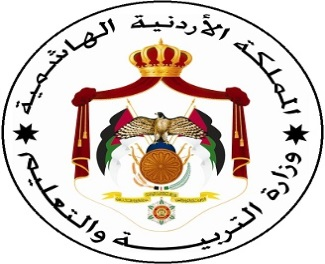 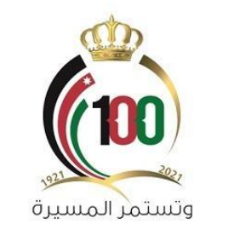     المملكة الأردنية الهاشميةوزارة التربيـــــــــة والتعليـــمإدارة الإشراف والتدريب التربويالدليل التدريبي لبرنامجالتعلم المبني على المفاهيم والنتاجات الأساسية (  مبحث اللغة الإنجليزية ) الفئة المستهدفة والرتبة المعلمين والمشرفين التربويين/ كافة الرتبإعدادد. أسامة كامل جرادات                  د. زبيدة حسن أبو شويمة                         د. ربى مصطفى زايد                          د. نائلة المهداوي                         منال فاهد أبو رمان                            زياد خليل الحراسيسعمان/2021هذه المادة مقررة ضمن برنامج: التعلم المبني على المفاهيم والنتاجات الأساسية في وزارة التربية والتعليم.الفئة المستهدفة: (معلم،  مشرف تربوي)الرتبة: الرتب كافةالمجال: (الإجباري) عدد الساعات التدريبية: ( 15 ) ساعة عدد الأيام التدريبية: ( 3 ) أيامنوع التدريب: عن بعد. ويتضمن:تدريبًا إلكترونيًّا غير متزامن 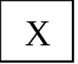  تدريبًا إلكترونيًّا ذاتيًّا تطبيقًا عمليًّا حقوق الطبع محفوظة لوزارة التربية والتعليمعمان/2021بطاقة برنامج التعلم المبني على المفاهيم والنتاجات الأساسيةارشادات التدريب أولا: إرشادات للمدربين عامة: اقرأ المادة التدريبية بعناية، لأنه يجب استخدام هذه المادة في التدريب على هذا الموضوع ، ولا يجوز استعمال أي مواد أو شفافيات أخرى.قم بالإعداد والتحضير جيدا  للجلسات التدريبية التي ستدرب فيها كي يكون واضحاً في ذهنك ما ستفعله، ثم ضع خطة للتدريب، وتأكد من أنك تعرف نتاجات الجلسة وتفهمها، وأنك أعددت جميع المواد اللازمة.حافظ دائماً على أن تكون الغرفة مهيأة حسب الطريقة التي تريدها، وتأكد من توافر المصادر، وهذا يعني أن عليك دائماً أن تصل قبل وقت بدء للتدريب.عند تقديم ملاحظاتك، ليكن صوتك واضحا، وكن مبتسماً وواثقاً من نفسك.عند تقديم ملاحظاتك، يرجى استعمال النصوص الموجودة في هذا الدليل، وحاول قدر الامكان الالتزام بالوقت المخصص لكل مداخلة، ما يُمكِّنك من الابقاء على السرعة المناسبة لعملية التدريب.عند تقديم النشاطات، قم دائماً بالإشارة إلى هدف ذلك الجزء من المادة في مرحلة مبكرة (ليس بالضرورة أن يكون ذلك عند البداية، فقد ترى أن تهيء للموضوع بربطه بالموضوع السابق مثلا). لاحظ أنه لم يتم طرح هذه النقطة على نحو منفصل في الإرشادات المخصصة لكل جزء من أجزاء العمل.عند تقديم النشاطات، قم دائماً بإعلام المشاركين عن المدة الزمنية المخصصة لهم للقيام بكل مهمة، وإذا كان النشاط طويلاً يتكون من عدة أجزاء، يجب أن تبين الوقت المخصص لكل جزء.عند استخلاص الاستجابات من المشاركين ، تجنب إصدار الأحكام اللفظية على استجاباتهم وإجاباتهم.عند تلقي التغذية الراجعة من نشاطات المجموعة، أكِّد دائماً ضرورةَ أن يقدم جميع أعضاء المجموعة التغذية الراجعة، كل حسب دوره. لا تسمح لشخص واحد أن يهيمن على باقي أعضاء المجموعة، ومن الضروري أن تقوم كل مجموعة باختيار ممثلها عند تقديم التغذية الراجعة في بداية التمارين التي تتطلب ذلك، كي تتاح الفرصة لأعضاء المجموعة الأقل ثقة خصوصا أن يعدوا أنفسهم للمهمة.أكد مشاركة َالمتدربين جميعهم  في مجموعات مختلفة،  واستعمل بطاقات الأسماء لتنفيذ ذلك.عند استعمال جهاز العرض، تجنب أن تقف أمامه، بل قف جانبَه، وواجه المشاركين، كي تستطيع الإشارة إلى أي قضية من القضايا التي تريد إثارتها .عند عرض الشرائح، لا تقرأها، لأن المشاركين يستطيعون قراءتها، فضلاً عن وجود نسخ منها في المواد التدريبية التي بين أيديهم.عند إعداد لوحة Flip chart، تجنب وضع الكثير من النقاط على اللوحة ، لأن وجود الفراغ الأبيض يؤثر في  جودة الكلمات ويؤكدها.تجول بين المشاركين في أثناء عملهم، كي تستمع إلى نقاشاتهم، وتتأكد من أنهم يفهمون المطلوب فهماً صحيحاً. إذا وجدت نفسك طرفاً في نقاشات المجموعات، فلا تظهر بمظهر الخبير الذي يمتلك الإجابات الصحيحة ويعطيها.إذا وجدت إحدى المجموعات نفسها عالقة في إحدى القضايا ، فلا باس من تقديم فكرة أو فكرتين لدفع العمل إلى الأمام، وإذا فعلت ذلك، انتقل بعدها بسرعة إلى مجموعة أخرى.ابدأ الجلسة الثانية بعد الاستراحة في الوقت المحدد لها حتى ولو لم يكن جميع المشاركين موجودين.احرص دائماً على أن تنهي الجلسة بملاحظة إيجابية ومراجعة للتعلم الذي حصل في أثناء الجلسة.ثانيا : إرشادات عامة للمتدربيناتباع الإرشادات الواردة في الأنشطة ثالثا: الأدوات اللازمة للتدريب:حاسوب- انترنتفهرست المحتويات ( يعدل وفق المحتويات ..)الجدول الزمني لتنفيذ للمادة التدريبيةمسرد مصطلحات للمحتوى التدريبي.  اليوم الأول: تعريف عام بالبرنامج (المقدمة والنتاجات العامة والخاصة والجدول الزمني لليوم الأول)المقدمة  يتناول هذا اليوم التعريف بالإطار العام لبرنامج التعلم المبني على المفاهيم والنتاجات الأساسية، والجانب الإرشادي والتوعوي لدى المعلمين والطلبة وأولياء الأمور في تنفيذ عملية التعليم والتعلم بعد عودة الطلبة إلى المدارس، إضافة إلى مفهوم الفاقد التعليمي لدى الطلبة، ومفهوم التعلم المبني على المفاهيم والنتاجات الأساسية.النتاجات العامة لهذا اليوم:تعريف المتدربين بالإطار العام لبرنامج التعلم المبني على المفاهيم والنتاجات الأساسية، ومفردات البرنامج الأساسية.تقدير أهمية الجانب الإرشادي والتوعوي ودورهما لدى المعلم والطلبة وأولياء الأمور.النتاجات الخاصة لهذا اليوم:يتوقع من المتدربين بعد انتهاء الورشة أن يكونوا قادرين على:التعريف بالإطار العام لبرنامج التعلم المبني على المفاهيم والنتاجات الأساسية.تعزيز الجانب الإرشادي والتوعوي للمعلم في عملية تعليم الطلبة وتعلمهم بعد عودتهم إلى المدارس.تثمين قيمة إرشاد الطلبة وتوعيتهم في ظل ظروف انقطاعهم عن التعليم الوجاهي.بيان أهمية دور الأهل في إرشاد وتوعية الطلبة في ظل الفاقد التعليمي نتيجة الانقطاع عن التعليم الوجاهي.بيان مفهوم الفاقد التعليمي لدى الطلبة وأسبابه، والآثار المترتبة عليه، وطرائق تعويضه.إظهار الوعي بمفهوم التعلم المبني على المفاهيم والنتاجات الأساسية، وإعطاء أمثلة عليه.تقدير أهمية التعلم المبني على المفاهيم والنتاجات الأساسية .الجدول الزمني لليوم الأولأنشطة اليوم الأول/ المحور الأول:النشرة (1/1)الإطار العام للبرنامجويتضمن العناصر الآتية:أولًا: مقدمة البرنامج التدريبيالحمد لله رب العالمين، والصلاة والسلام على سيد المرسلين سيدنا محمد وعلى آله وصحبه أجمعين.وبعد، فانطلاقًا من رؤية وزارة التربية والتعليم في تحقيق التعليم النوعي المتميز على نحوٍ يلائم حاجات الطلبة، وإعداد جيل من المتعلمين على قدر من الكفاية في المهارات الأساسية اللازمة للتكيّف مع متطلّبات الحياة وتحدّياتها، مزودين بمعارف ومهارات وقيم تساعد على بناء شخصيّاتهم بصورة متوازنة، أُعِدَّ هذا الدليل الإرشادي للتعلم المبني على المفاهيم والنتاجات الأساسية؛ لتوضيح كيفية تطبيق المحتوى التعليميّ في الميدان التربوي بواسطة المعلمين، ومتابعة المشرفين التربويين لها؛ لتمكين الطلبة من فهم المادة التعليمية وتسهيل تطبيقها باستخدام استراتيجيات حديثة وطرائق متنوعة، وتوظيف أدوات تقويم مناسبة، وكذا تطبيق الاختبارات البعدية.    ويهدف هذا البرنامج التدريبي إلى تعرف كيفية تطبيق المواد التعليمية المبنية على المفاهيم والنتاجات الأساسية من أجل تعويض الفاقد التعليمي لدى الطلبة في المباحث الأساسية الأربعة: اللغة العربية، واللغة الإنجليزية، والعلوم، والرياضيات، للصفوف من الأول الأساسي إلى الحادي عشر؛ للمراجعةً والتركيز على أهم المفاهيم والنتاجات الأساسية. أما الفئة المستهدفة فهي جميع الطلبة، خصوصًا الطلبة الذين لم يتمكنوا من الدخول إلى منصة درسك. ثانيًّا: مسوغات بناء البرنامج التدريبي بني هذا البرنامج التدريبي التعلم المبني على المفاهيم والنتاجات الأساسية لتحقيق الآتي:مشاركة المعلمين والمشرفين والطلبة في الوقوف على المشكلات التي طرأت في ظل جائحة كورونا، أهمها ما يتعلق بنظام التعليم، وأبرزها الفاقد التعليمي في المباحث الأساسية الأربعة وهي: اللغة العربية، واللغة الإنجليزية، والعلوم، والرياضيات من الصف الأول إلى الصف الحادي عشر.المراجعة والتركيز على أهم المفاهيم والنتاجات الأساسية لجميع الطلبة، خصوصًا الطلبة الذين لم يتمكنوا من الدخول إلى منصة درسك، ولم تتوافر لديهم أجهزة لوحية، أو إنترنت.تعرف منهجية تصميم المحتوى التعليميّ المبنيّ على المفاهيم والنتاجات الأساسية ومكوناته وأهم المفاهيم الأساسية التي عالجها؛ لتمكين الطلبة من الانتقال إلى الصف اللاحق، من غير وجود فجوة في التعلم أو عوائق أو مشكلات.رفع أداء الطلبة واستعدادهم للتعلم وتحسين سلوكهم وتحصيلهم العلمي، وتحسين عملية التعلم والتعليم.تعريف أولياء الأمور بدروهم الفعال والمهم في متابعة الأبناء وتوفير بيئة مناسبة للتعلم؛ لتعويض الفاقد التعليمي لدى الأبناء.تقديم النصائح والإرشادات المهمة لدى الطلبة التي تركز على الجانب النفسي والاجتماعي لبناء شخصية متزنة ومتكاملة لديهم.ثالثًا: تحقيق المادة التدريبية للمعايير ومنهاج التنمية المهنيةالمعايير: ( العامة، التخصصية )تتوافق هذه المادة التدريبية مع المعايير المهنية العامة للمعلمين والمعايير التخصصية للمباحث الدراسيّة الآتية: اللغة العربية والعلوم والرياضيات واللغة الانجليزية.منهاج التنمية المهنية:تتوافق هذه المادة التدريبية مع منهاج التنمية المهنية، حيث تندرج تحت مجال التعليم والتعلم في المجال العام والتخصصي.رابعًا: بطاقة منهاج التنمية المهنيةأعِدت في ضوء المعايير المهنية العامة والتخصصية للمعلمين ومنهاج التنمية المهنية للمعلمين.خامسًا: النتاجات العامة للبرنامج التدريبيرفع كفاءة المتدربين بشأن التعلم المبني على المفاهيم والنتاجات الأساسية.سادسًا: النتاجات الخاصة بالبرنامج التدريبييتوقع من المتدربين بعد الانتهاء من البرنامج التدريبيّ أن يكونوا قادرين على: o	تعريف مفهوم الفاقد التعليمي.o	 توضيح مفهوم التعلم المبني على المفاهيم والنتاجات الأساسية. o	تصميم أنشطة تقوم على التعلم المبني على المفاهيم والنتاجات الأساسية.o	ممارسة التعلم المبني على المفاهيم والنتاجات الأساسية عمليًّا.o	تقدير أهمية التعلم المبني على المفاهيم والنتاجات الأساسية.سابعًا: مراحل بناء مشروع المفاهيم والنتاجات الأساسية وبناء المحتوى التعليمي وفق التعلم المبني على المفاهيم والنتاجات الأساسية تم العمل في مشروع التعلم المبني على المفاهيم والنتاجات الأساسية وفق إجراءات عديدة جاءت على النحو الآتي:عقد الاجتماعات مع اللجنة العليا والأخذ بتوجيهاتها لضبط المنهجية وتوحيد الرؤية.الاتفاق على منهجية العمل، ووضع خطة تنفيذية وإجرائية وتوزيع الأدوار على المتخصصين.مراجعة الكتب المدرسية من قبل خبراء من إدارة المناهج والكتب المدرسية لاختيار المفاهيم والنتاجات الأساسية الأكثر أهمية للطالب.إعداد مصفوفة المفاهيم والنتاجات الأساسية للمباحث الأساسية الأربعة: اللغة العربية، واللغة الإنجليزية، والعلوم، والرياضيات.تكليف فرق تتسم بالتميز والكفاءة من معلمين ومشرفين وذوي خبرات علمية وتربوية من جهات مختلفة، لإعداد مواد تعليمية مبنية على المفاهيم والنتاجات الأساسية.الإشراف على المواد التعليمية المبنية على المفاهيم والنتاجات الأساسية، ومراجعة محتوى التعلم فيها وتقييمها ومتابعتها وتعليق الملاحظات عليها.مراجعة المواد وتنقيحها من قبل فرق العمل، والعمل بملاحظات لجنة الإشراف بما يحسن العمل ويجوده.تحرير جميع المواد التعليمية تحريرًا إلكترونيًّا لغويًّا وفنيًّا في إدارة المناهج والكتب المدرسية.تصميم قوالب المواد التعليمية ورسم الأشكال المناسبة في إدارة المناهج والكتب المدرسية، وإخراجها الفني بجودة عالية. طباعة المواد التعليمية التي ستوزع على الطلبة.إعداد دليل إرشادي للمعلمين يشرح كيفية تنفيذ المواد التعليمية على نحو واضح.إعداد إدارتَي: الإشراف والتدريب التربوي، والمناهج والكتب المدرسية برنامجًا تدريبًّا مبنيًّا على المفاهيم والنتاجات الأساسية، موجهًا إلى المعلمين والمشرفين التربويين.إعداد محتوى رقمي للمادة التدريبية وتصويرها وتحميلها على منصة تدريب المعلمين.إعداد فيديوهات تعليمية مرتبطة بمحتوى التعلم في المواد التعليمية لتعزيز تعلم الطلبة.تدريب المشرفين التربويين والمعلمين على كيفية تنفيذ المواد المبنية على المفاهيم والنتاجات الأساسية بطرائق مناسبة، خصوصا أن استراتيجيات عرض هذه المواد جديدة وغير تقليدية.التنفيذ والتطبيق في المدارس على نحو وجاهي.ونشير هنا إلى ضرورة متابعة عملياتِ تطبيق المواد التعليمية المبنية على المفاهيم والنتاجات الأساسية، وتقييمها بواسطة فرق متخصصة في إدارة المناهجوالكتب المدرسية، وإدارة الإشراف التربوي. وإعداد اختبارات بعدية، وتطبيقها على الطلبة؛ لقياس الأثر والتأكد من تحقيق النتاجات المرجوة وإعداد الخطط العلاجية وتنفيذها في حال اقتضت الحاجة.ثامنًا: منهجية تقديم البرنامج التدريبي منهجية التقديم: تدريب عن بُعد (غير متزامن).تعلم ذاتي وقراءات ذاتية.تطبيق عملي ومهام عملية.تفعيل الوسائط المتعددة مثل: (النص، والصوت، والرسومات، والصور المتحركة، والفيديو، والتطبيقات التفاعلية).المشاركة وتنفيذ الواجباتتاسعًا: منهجية التقييم والمهام المرافقة تقييم معتمد على القلم والورقة (اختبار)+ تقييم معتمد على الأداء.ورقة العمل (1/1)ملخص عن البرنامج اكتب بلغتك الخاصة ملخصًا عن البرنامج يتضمن العناصر الآتية: مقدمة حول البرنامج.أهمية البرنامج. محاور البرنامج.الأثر المتوقع من التدريب على هذا البرنامج  في كل من: (المشرف التربوي، والمعلم، والطالب،...).النشرة (1/2)الجانب الإرشادي والتوعوي للمعلمإرشادات عامة للمعلمينواجه النظام التعليمي الأردني – كغيره من الأنظمة التعليمية- خيارات صعبة في أثناء تعامله مع جائحة كورونا، ومن أحد هذه الخيارات متابعة تدريس الطلبة عن بُعد من خلال منصة درسك التعليمية؛ بهدف حماية الطلبة من اتساع فجوة الفاقد التعليمي، إلا أنه ومع كل الحرص والحلول التي اتخذتها وزارة التربية والتعليم الأردنية تبين بوجود نسبة من الطلبة لم تتمكّن من  متابعة تعليمهم بأي خيار أو شكل من الأشكال؛ لذا لا بد من متابعة هؤلاء الطلبة بشكل خاص والطلبة بشكل عام للحد من الفاقد التعليمي لديهم، ووضع الخطط العلاجية المناسبة لرفع مستوى أداء الطلبة وتمليكهم المفاهيم الأساسية؛ وعليه ينبغي الانتباه إلى مجموعة من الإرشادات التي تمكّن الطلبة من تقليص فجوة الفاقد التعليمي، وتحقيق الغاية من تطبيق المواد التعليمية، بالتركيز بالدرجة الأولى على التعلم الذاتي لدى الطلبة، ومن هذه الإرشادات ما يأتي:الاطلاع على الدليل الإرشادي للمفاهيم والنتاجات الأساسية (الذي سيتم توزيعه على المعلمين)، وخصوصًا الجانب النظري، ومراجعة التعريفات والمفردات والرجوع المستمر إليها عند تطبيق إجراءات التنفيذ.تهيئة البيئة الصفية المناسبة لزيادة دافعية تعلم الطلبة وحماسهم واستعدادهم.توزيع المواد التعليمية على الطلبة جميعهم، والانتباه إلى أن اسم الصف الموجود على المادة التعليمية يمثل الصف الجديد الذي سيلتحق به الطالب، أما المحتوى التعليمي الموجود في المادة التعليمية فهو تمكينٌ وتعزيزٌ لأهم المفاهيم والنتاجات الأساسية للصف السابق.التركيز على استراتيجية التعلم الذاتي لدى الطلبة بصفته نوعًا من التعلم المبني على النشاط التعلمي الذي يقوم به الطالب مدفوعًا برغبة منه، وضرورة جعل هذه الاستراتيجية عملية مقصودة، من أجل اكتساب الطلبة قدرًا من المعارف والمهارات والمفاهيم والاتجاهات والقيم على نحو ذاتي؛ بهدف تنمية إمكانيات الطالب واستعداداته وقدراته، واستجابة لاهتماماته وميوله لتحقيق تنميته الشخصية متكاملة، والتحرر من جمود الأساليب التقليدية في التعلم والتعليم، والانتقال من التلقين والتمركز حول المعرفة إلى الإبداع والابتكار والتمركز حول المتعلم.إعطاء الطلبة فرصًا وأدوارًا للاستفسار وطرح الأفكار، ونقل معرفتهم.استخدام استراتيجيات التدريس الحديثة في عرض المادة التعليمية، وتنفيذ الأنشطة؛ إذ تساعد على اكتساب المعلومة وتنفيذ الأنشطة بمهارة ويسر، ومن هذه الاستراتيجيات تلك التي تركز على التعاون، والتعلم بالأقران، والتعلم الذاتي، والتعلم النشط، وحل المشكلات، والعصف الذهني، والحوار والمناقشة، والتفكير، والإبداع وغيره.تخطيط طرائق إبداعية وجاذبة للحفاظ على مشاركة الطلبة.استخدام أساليب التعزيز الإيجابي وتحفيز الطلبة باستمرار؛ لتشجيعهم على حب التعلم وزيادة التحصيل الدراسي.ربط محتوى المادة التعليمية بالحياة الواقعية؛ لإثارة انتباه الطلبة وتشويقهم لمعرفة المزيد.الحرص على جعل الحصة الصفية ممتعة؛ لاستعادة حيوية الطلبة ونشاطهم نحو التعلم الوجاهي.تبسيط المعلومات وطرح المفهوم للطلبة بأسلوب مبسط وسهل، وضرورة  شرح المفهوم وتوضيحه أكثر من مرة؛ للتأكد من أنّ جميع الطلبة فهموه جيّدًا.مراعاة البدء من السهل إلى الصعب، ومن البسيط إلى المعقد؛ مما يجعل المشاركة متاحة لجميع الطلبة، ويبتعد بهم عن كل ما يولد لهم اليأس والنفور من المادة التعليمية.تعويد الطلبة آدابَ الحوار والمناقشة الهادفة التي تخلو من الفوضى في تثبيت المعلومات الرئيسة التي تمثل جوهر الموضوع.إشراك أكبر عدد من الطلبة في المناقشة من خلال مجموعات، وإتاحة الوقت لهم للتأمل والتفكير واستدعاء الأفكار للنقاش.التركيز على الاتساق والترابط والتسلسل والتناغم المنطقي بين مفاهيم المادة التعليمية وأنشطتها التي يعرضها المعلم، لضمان تنظيم عمليات التعلم على نحو سليم؛ لأن ذلك يعزز من التعلم والفهم.استخدام أدوات ووسائل اتصال متعددة لزيادة وتعزيز مشاركة الطلبة وتفاعلهم.إثارة الدافعية والتفكير والحماس داخل الغرفة الصفية.التركيز على التعلم الفاعل النشط الذي يساعد الطلبة على استيعاب المفاهيم والمهارات الأساسية وإتقانها.تطبيق إجراءات التنفيذ على نحو مرن مرتبط بمستوى الطلبة وبحاجاتهم وقدراتهم، حيث يمتلك المعلم حرية تبسيط المفهوم أو تكثيفه.ربط التقويم بدرجة استيعاب الطلبة للمفاهيم والمهارات الأساسية؛ إذ إنّ الأفضل ربط تقويم أداء الطلبة بتقدمهم وفهمهم واستيعابهم للمفاهيم والمهارات الأساسية.الإلمام بخصائص الطلبة الذين يدرسهم المعلم، ومراعاة الفروقات الفردية بين الطلبة.تغيير ما قرّ لدى الطلبة من نظرة سلبيّة في اتجاهاتهم نحو الوضع التعليمي في الوقت الحالي، والتعليم عن بُعد في ظل جائحة كورونا.استخدام الوسائل التعليمية المتنوعة كالجداول، وتقديم العروض الشائقة، والخرائط المفاهيمية، واستخدام الوسائل الإلكترونية المناسبة.طباعة إرشادات توزع على أولياء أمور الطلبة ليكونوا شركاء في هذا العمل، ويتابعوا أبناءهم.تقديم توجيهات ونصائح للطلبة، مطبوعة أو مكتوبة على اللوح ليلتزم بها الطلبة.التوثيق:مؤسسة الملك بن عبدالعزيز للموهبة والإبداع. (2021). سلسلة نصائح وإرشادات حول التعليم عن بُعد، https://www.mawhiba.orgورقة العمل (1/2)دراسة حالة اقرأ الموقف الآتي، ثم أجب عن الأسئلة التي تليه:لدى المعلم خالد مجموعة من الطلبة يقوم بتدريسهم بطريقة التلقين، حيث يشرح مفاهيم المادة التعليمية بالطريقة التقليدية عن طريق السرد وتلقين المعرفة من خلال إعطاء الإجابات، وقراءة المحتوى التعليمي.لاحظ مدير المدرسة عند زيارته خالدًا في الحصة الصفية، أنه حريص على تعليم الطلبة وتعويض الفاقد التعليمي لديهم؛ لذا فقد استغل كل وقته في الشرح ولم يعط الطلبة مجالًا للمناقشة أو الحوار، حرصًا منه على استثمار وقت الحصة فيما ينفع الطلبة، وكان دور الطلبة هو الاستماع لشرح المعلم، وتدوين الملحوظات المفيدة.في ضوء قراءتك للجانب الإرشادي والتوعوي للمعلم وللحالة السابقة، أجب عن الأسئلة الآتية:بين موقفك من هذه الحالة.لو كنت مكان المعلم خالد فماذا تفعل؟ حسب رأيك، أي أنواع استراتيجيات التدريس هي المناسبة لتقديم المحتوى التعليمي المبني على المفاهيم والنتاجات الأساسية ولتنفيذه؟النشرة  (  1/ 3 )الجانب الإرشادي والتوعوي للطلبةالجانب النفسي والاجتماعي لدى الطلبةأسهم ضغط الحجر المنزلي وضيق الأماكن في ظل جائحة كورونا إلى حدوث نوع من التوتر عند الطلبة، وأصبح سلوكهم المتنمر واضحًا، إضافة إلى الأعباء الإضافية التي أثقلت كاهل أولياء الأمور في تدريس أبنائهم، وتأثر طبيعة العلاقة داخل الأسرة . وقد سببت تلك الجائحة اضطرابًا في مواعيد الدراسة، واعتماد الأبناء على غيرهم في حل الواجبات، وهو ما أثر في قدرات الطلبة ومهاراتهم، فضلًا عن التأثير في الجانب الصحي للطلبة، حيث قلت حركة الأبناء ونشاطهم، واختلفت مواعيد الأكل والنوم لديهم. كل هذه الأمور لا بد من تصويبها وإعادتها إلى نصابها، حتى نقوم على بناء شخصية متوازنة من الجوانب كافة. وهناك رسائل ونصائح يجب أن تقدم للطلبة للتخفيف من الآثار السلبية التي ظهرت عندهم، ورفع الدافعية لديهم، وتحسين عملية التعلم والتعليم، ومن هذه الرسائل هي:تأكد بأنك شخص قادر على التعلّم وتعويض ما فقدته من مفاهيم ومهارات دون خوف أو قلق.تابع دروسك بكل اهتمام ودقة، ولا تضيع الفرصة والوقت، فهذه مرحلة مهمة لمتابعة تعلّمك.اسأل معلمك ولا تتردد، فمعلمك ميسِّر وموجه لك.راجع دروسك واستثمر ذاكرتك ليسهل عليك التواصل مع معلميك وأخذ التوجيهات منهم.نظم وقتك وأنشطتك المختلفة، وضع خطة جيدة لتستفيد من مراجعة المفاهيم الأساسية.لا تؤجل تنفيذ المطلوب منك من واجبات وحلول، لأن تراكمها قد يجعلك تنسى معارف مهارات مهمة.تفاعل مع زملائك في الغرفة الصفية، وشاركهم في الأفكار والمقترحات والاستفسارات.تفاعل مع عائلتك، واستمع إلى توجيهاتهم ونصائحهم.تحمل مسؤولية تعلّمك واعتمادك على نفسك، لأنّ ذلك أساس في بناء شخصيتك.تعود التعلّمَ الذاتي: اقرا وحدك، اكتب، اسأل، ناقش.تجنب الضوضاء وكلَّ معيقات المثابرة والمذاكرة.تهيَّأْ دائمًا للاستذكار، ومتابعة دروسك.التوثيق:نيروخ، بشرى. (2021). التهيئة النفسية والاجتماعية للطلبة ضرورة لعودة آمنة للمدارس، https://www.petra.gov.jo/ articlesعبد الرحمن، محمد. (2020). التعليم عن بُعد والجانب النفسي، البيان، الإمارات العربية، https://www.albayan.aeوسائط متعددة ( 1/3)فيديو " نصائح وإرشادات للطالبات والطلبة "وصف الفيديو:  يتضمن نصائح وإرشادات للطالبات والطلبة، بحيث يَظهر عدد من الطلبة، وكل طالب يعطي 
                 نصيحة لزملائه. وصف الصورة: طالب يحمل لوحة  كُتبت عليها مجموعة نصائح.ورقة العمل (  1/ 3) نصائح وإرشادات للطالبات والطلبة بعد اطلاعك على الفيديو السابق، أجب عن الأسئلة الآتية:اذكر أربع نصائح موجهة للطلبة وردت في الفيديو.اذكر أربع نصائح أخرى للطلبة لم ترد في الفيديو.وفق بين المواقف في العمود الأول، والنصائح التي تناسبها في العمود الثاني في ما يأتي: (عن طريق السحب أو التظليل بلون واحد للموقف مع ما يناسبه من نصيحة).المواقف: (العمود الأول)يقضي أحمد  معظم وقته في غرفته وحيدًا، ولا يختلط بأحد.تخجل رنا من طرح أي أسئلة على معلمتها خوفًا من أن تنهرها.يجلس عليٌّ وحده في المقعد الأخير في الغرفة الصفية، ولا يشارك زملاءه.لا تكترث سناء للواجبات التي طُلب منها حلها حتى تتراكم عليها.ينفق سعيد كلَّ وقته في اللعب والجلوس أمام التلفاز.النصائح: ( العمود الثاني)لا تؤجل تنفيذ المطلوب منك من واجبات وحلول، لأن تراكمها قد يجعلك تنسى معارفَ ومهاراتٍ مهمةً.تفاعل مع عائلتك، واستمع إلى توجيهاتهم ونصائحهم.نظم وقتك وأنشطتك المختلفة، وضع خطة جيدة لتستفيد من مراجعة المفاهيم الأساسية.تفاعل مع زملائك في الغرفة الصفية ، وتبادلوا الأفكار والمقترحات والاستفسارات.اسأل معلمك ولا تتردّد، فمعلمك ميسر وموجه لك.النشرة (1/4)إرشادات عامة لأولياء الأمورلتحقيق أهداف برنامج التعلم المبني على المفاهيم والنتاجات الأساسية على النحو الأمثل، لا بد من إشراك أولياء الأمور في متابعة أبنائهم ، لما لهم من دور كبير في العملية التعليمية التعلمية ، وتحسين الأداء والتحصيل لدى الأبناء، وعليه ينبغي على أولياء الأمور مراعاة النقاط الآتية:تشجيع الأبناء على التعلم والدراسة المستمرة وتحفيزهم الدائم، ودفعهم  إلى التغلب على المشكلات التي قد تطرأ.متابعة تعلم الأبناء المفاهيمَ والنتاجاتِ الأساسيةَ وتقدمهم واستيعابهم.دفع أبنائهم إلى تكثيف القراءة والكتابة والمطالعة، لتمكينهم من المهارات الأساسية في اللغة الأم واللغة الإنجليزية.تشجيع الأبناء على ربط التعلم بالحياة.تشجيع الأبناء على دخول روابط إلكترونية تعليمية موثوقة للإفادة منها.مساعدة الأبناء في إطلاق إبداعاتهم، وطرح أفكار مرتبطة بمفاهيم المواد التعليمية ونتاجاتها ومؤشراتها.غرس الثقة في نفوس الأبناء، وتأكيد قدرتهم على العودة إلى التعلّم الوجاهي بعد انقطاعهم الطويل عنه.بث الحماس في نفوسهم والرغبة في التعلم باستمرار، والتعامل في دراسة المواد التعليمية المبنية على المفاهيم والنتاجات الأساسية بكل جدّية ومثابرة.الاستماع إلى الأبناء، والتحدث معهم ومحاورتهم وتقديم الدعم لهم.التعاون مع الأبناء وعدم إضاعة فرصة التعلّم، وتعزيز تقدمهم.التواصل مع المعلمين باستمرار، ومتابعة الواجبات المطلوبة من الأبناء ومتابعة تطويرهم.تدريب الأبناء على تحمل مسؤولية تعلّمهم، والاعتماد على أنفسهم لبناء شخصية متوازنة.مساعدة الأبناء على تهيئة جو مناسب للدراسة وإدارة الوقت وتنظيمه.التوثيق:مؤسسة الملك بن عبدالعزيز للموهبة والإبداع. (2021). سلسلة نصائح وإرشادات حول التعليم عن بُعد، https://www.mawhiba.orgوسائط متعددة ( 1/4)فيديو " مقابلات مع أولياء الأمور وحديثهم عن التعليم في ظل كورونا" وصف الفيديو: مقابلة مع مجموعة من أولياء الأمور يعرضون فيها حاجات أبنائهم في ظل الفاقد التعليمي (موقف تمثيلي ...) والفيديو الآخر إرشادات الأمور.ورقة العمل (1/4) لو كنت مكانه، فماذا تفعل؟ أحمد عمره 11سنة في الصف الخامس الأساسي، لديه ضعف في القراءة وكتابة الكلمات والجمل باللغة العربية، يلهو بالألعاب الموجودة في الجهاز اللوحي، ويمضي وقتًا طويلًا في اللعب مع أصدقائه. لم يكترث له الأهل، ولم يتنبهوا لمشكلة أحمد ومتابعته، وكانت نتائج اختباراته أقلّ من المتوسط.بعد قراءتك المشكلةَ السابقة، أجب عن الآتي:حدد المشكلة التي يعاني منها أحمد.ما أسباب ظهور هذه المشكلة حسب رأيك؟ قدّم مجموعة من الحلول والبدائل لحل مشكلة أحمد. اقترح البديل الأنسب.لو كانت مكان ولي أمر أحمد، فما الإجراءات التي ستقوم بها للحد من المشكلة ومعالجتها؟  اقترح أربع نصائح تساعد أولياء الأمور على تعويض الفاقد التعليمي لدى الأبناء.  ( يمكنك الإستفادة من النشرة (1/4)، والفيديو (1/4).                  النشرة (1/5)الفاقد التعليمينتج من التعلم عن بعد بسبب جائحة كورونا فجوة معرفية وتعلمية، فهناك طلبة لم يتمكنوا من الدخول إلى المنصات التعليمية، وهناك طلبة لم يستفيدوا جيدا في أثناء دخولهم إلى المنصة.يُعرف الفاقد التعليمي بأنه: عدم الوصول إلى كامل النتاجات والأهداف التعليمية المتوخاة من التعليم، أي وجود فرق بين ما ينبغي أن يتعلمه الطالب وبين ما تعلمه بالفعل، وهذا الفرق هو الذي يشكل الفاقد التعليمي. كما يعبر الفاقد التعليمي عن الخسارة العامة أو المحددة في المعرفة والمهارات التعليمية وما لها من انعكاسات في تقدُّم الطلبة أكاديميًّا لاحقًا. وفي ظلّ جائحة كورونا زادت نسبة الفاقد التعليمي لدى الطلبة نتيجة إغلاق المدارس مدةً طويلة والاتجاه نحو التعلم عن بعد، ما ترتب عليه انخفاض مستوى التعلم، وإعاقة تحسين المهارات.هذا، وقد دلت بعض المؤشرات في الأردن على وجود فاقد تعليمي عند الطلبة، تبين ذلك من خلال بعض الاختبارات الوطنية، والاختبارات التشخيصية، وملاحظات أولياء أمور الطلبة، وهو ما يتطلب وضع خطط لتعويض الطلبة عن الفاقد التعليمي من خلال بناء برامج ومواد تعليمية مبنية بناءً محكمًا. أسباب الفاقد التعليميلم يعد الفاقد التعليمي  مفهومًا جديدًا، وإنما هو موضوع قديم موجود في معظم دول العالم، لكنه ظهر وبرز على نحو واضح في ظل جائحة كورونا.  ومن أسباب الفاقد التعليمي ما يأتي:الغياب عن المدرسة لأسباب متعددة، منها المرض.التسرب من المدرسة.الفقر والوضع الاقتصادي السائد عند بعض الأسر الذي يفرض على الأبناء الخروج من المدرسة وتركها والذهاب إلى العمل للمساعدة في تحسين المعيشة.ضعف جودة التعليم المقدّم.ضعف متابعة أولياء الأمور أبناءَهم.عدم مواصلة العملية التعليمية التعلمية لظروف معينة.انقطاع الطلبة في العطلة الصيفية.الآثار المترتبة على الطلبة والمجتمع من جرّاء الفاقد التعليمييؤثر الفاقد التعليمي في الفرد والمجتمع، ويؤدي إلى انخفاض مستوى التحصيل والأداء لدى الطلبة، ما يؤدي إلى تدني جودة التعليم وكفاءته. وكذا يؤثر الفاقد التعليمي في أمن المجتمع واستقراره. وكلما ازدادت أعداد الفاقد التعليمي ازدادت معها  معدلات الأمية في المجتمع، وظهرت سلوكات وقيم غير مرغوب فيها، وتفشت ظاهرة البطالة والتعطل عن العمل، وظاهرة التسول والتشرد . كما يؤثر الفاقد التعليمي في الجانب النفسي ، إذ يُضعِف الإحساسَ بالانتماء إلى المجتمع، ويُفقِد الفردَ صفات المواطن الصالح، فضلا عن شعور الأهل بالخوف والقلق والفشل وخيبة الأمل، نتيجة إخفاق الأبناء المستمر والرسوب، ما ينعكس على حالة الأبناء النفسية، ويدفعهم إلى العنف والعدوانية.الممارسات التربوية لمعالجة الفاقد التعليمي في الأردنتنبهت وزارة التربية والتعليم في الأردن إلى هذه المشكلة  مبكرًا ، خوفًا من تفاقم المشكلة واتساع فجوة الفاقد التعليمي، فقامت وزارة التربية والتعليم (حذف) بالآتي:ممارسة وقائية بالعودة إلى التعليم الوجاهي؛ للحدّ من الهدر التربوي والفاقد التعليمي.إعادة النظر في أولوية المباحث الدراسية الأساسية التي يجب أن يدرسها الطالب، لأنها ستؤثر في تعلمه المستقبلي إن لم يدرسها على نحو صحيح .إجراء تقويمات تشخيصية باستمرار،  للوقوف على مدى تعلم الطلبة، وجودة التعلم الذي يقدم إليهم، ومدى استيعابهم للمفاهيم والنتاجات الأساسية والمعارف والمهارات الأساسية.التفكير في ايجاد تعليم مساند للتعليم الوجاهي، وهو التعليم المتمازج الذي يدمج التعليم الوجاهي والتعليم الإلكتروني والتعليم عن بعد.إعداد مواد تعليمية مبنية على المفاهيم والنتاجات الأساسية، من أجل تعويض الفاقد التعليمي، وهي خطوة في الاتجاه الصحيح، وهذا ما قامت به وزارة التربية والتعليم،  وسوف تطبق هذه المواد في منتصف شهر آب القادم على نحو وجاهي.التوثيق:عبدالقادر،  أكرم. (2021). معالجة الفاقد التعليمي، الإبداع في التخطيط والإتقان في التنفيذ، https://alghad.comوزارة التربية والتعليم. (2021). خطة على ثلاثة مستويات لتعويض الفاقد التعليمي للطلبة، https://www.almamlakatv.comاخضير، منصور، (2021). تعويض الفاقد التعليمي (السبل والمخرجات)، مجلة العلوم التربوية والإنسانية، العدد الرابع.ورقة العمل (1/5/أ)من وجهة نظرك بوصفك معلمًامن وجهة نظرك بوصفك معلمًا،  حدد أيًّا من المثالين الآتيين يدلان على الفاقد التعليمي، مع ذكر مبرراتك وأدلتك.قراءة طالب الصف الثاني فقرةً مكونة من 30 كلمة مراعيًا ضبط الحركات.إجراء طالب في الصف الثالث مسألة حسابيّة على عمليّة ضرب مكونة من منزلتين.(يجيب المتدرب عمّا سبق...).ورقة العمل (1/5/ ب )أذكر موقفا....بعد قراءتك النشرةَ السابقة، اذكر موقفًا حدث مع أحد طلبتك أو أبنائك تبين فيه أن لدى هذا الطالب فاقدا تعليميا، ثم بين أسباب هذا الفاقد التعليمي، والآثار المترتبة عليه، وطرق معالجته.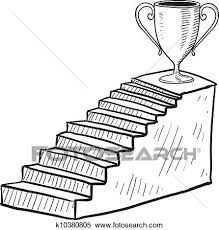 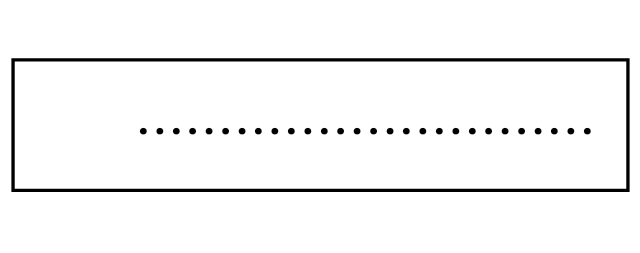 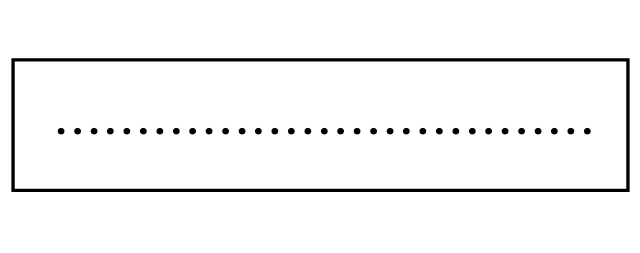 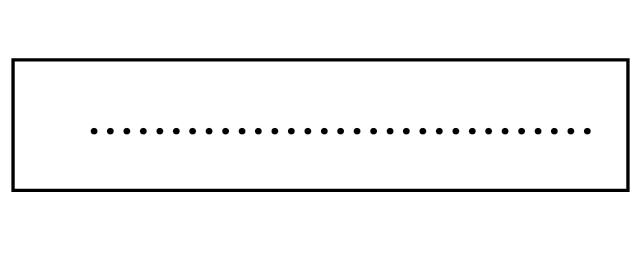 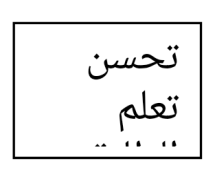 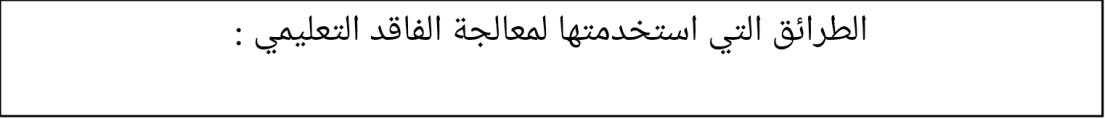 النشرة (1/6)التعلم المبني على المفاهيم والنتاجات الأساسية ( مفهومه وأمثلة عليه)تعرف المفاهيم الأساسية بأنها كلُّ ما يُعدُّ جوهريًّا ومفصليًّا في البناء التراكمي للمنهاج عبر الصفوف، من معارف ونتاجات ومهارات تمثِّل الركيزة الأساسية في انتقال الطالب إلى الصف اللاحق انتقالًا سلسًا من غير وجود فجوة في التعلم؛ بهدف تعويض الفاقد التعليمي لدى الطلبة في المباحث الأساسية الأربعة: اللغة العربية، واللغة الإنجليزية، والعلوم، والرياضيات للصفوف من الأول الأساسي إلى الحادي عشر؛ وذلك من أجل تمكين الطلبة الناجحين إلى الصف الثاني الأساسي وحتى الثاني عشر من أهم المفاهيم والنتاجات الأساسية مراجعةً وتركيزًا.    وقد بُنيتْ  لذلك موادّ تعليمية تركز فيها المحتوى التعليمي على المفاهيم والنتاجات الأساسية ضمن معايير محددة، وفي ما يأتي أهم المعايير التي تمّ روعيتْ في إعداد المواد التعليمية المبنية على المفاهيم والنتاجات الأساسية:التركيز على المفاهيم الأكثر أهمية التي تُمكّن الطالب من الانتقال إلى المرحلة اللاحقة انتقالًا سلسًا من غير وجود فجوة في التعلّم.عرض المفهوم بصورة مختزلة ومكثفة ورشيقة، بعيدًا عن التوسع الأفقي في العرض، وبعيدًا عن السرد وحشد المعلومات.التركيز على المهارات وبروز دور الطالب في عملية التعلّم بتفعيل استراتيجية التعلّم الذاتي.التركيز على أهم ثلاثة نتاجات عامة في كل مادة تعليمية.أما منهجية التعلم المبني على المفاهيم والنتاجات الأساسية التي تمّ مراعاتها في بناء المحتوى التعليمي في المواد التعليمية، فقد جاءت مركزة على العناصر الآتية التي تُمثل أبرز جوانب الموقف التعليمي التعلمي، وتدريب  المعلم على كيفية التعامل مع المادة التعليمية، وهي:اسم المحور /المجال: هو الذي ينتمي إليه المفهوم بحسب وثيقة الإطار العام والنتاجات العامة والخاصة للمبحث، وبحسب ما هو وارد فيها.-العنوان: هو(عنوان المفهوم) الذي عُرض في المادة التعليمية.-التهيئة: يُهيَّأ للدرس بوساطة (شكل معبر، مثير معين، عصف ذهني، ....)، بحيث تكون لها علاقة بالمحتوى؛  ،من أجل جذب انتباه الطلبة للمفهوم، وإثارة دافعية التعلم لديهم.-المصطلحات المستخدمة: تتكون البنية المعرفية لأي مبحث من مجموعة من المصطلحات الأساسية التي وردت في المفهوم، وتُشكل عناصر مفتاحية لبقية عناصر المعرفة، ويُركَّز عليها في الموقف التعليمي.-كشف المفهوم (النتاجات المتوقعة): هي النتاجات الخاصة التي يتوقع تحقيقها من قبل الطلبة، وتتميز بشموليتها وبتنوعها (معارف، ومهارات، واتجاهات).-تقديم المفهوم: يشمل (مجموعة أسئلة مثيرة للتفكير، قضية للنقاش، دراسة حالة، موقف حواري.....) كمقدمة قبل البدء بعرض المفهوم.  -عرض المفهوم: يتضمن شرح المفهوم وعرضه وتفسيره ومناقشته؛ لتحقيق النتاجات والمؤشرات واحدًا تلو الآخر.  -تطبيق المفهوم (التقويم التكويني): بعد كل جزئية من العرض، هناك سؤال مثير للتفكير، وهي عملية مستمرة لقياس مدى تحقق النتاجات أولًا بأول.  -مواصلة عرض المفهوم: المتابعة في عرض المفهوم مع تركيز المعلومات.-تقويم ختامي للمفهوم: تشتمل نهاية العرض على أسئلة متنوعة تُحقق نتاجات المفهوم الذي عُرِض. - ملخص خرائط مفاهيمية: يتضمن المحتوى التعليمي ختم المفهوم بخلاصة نهائية مركزة على شكل خريطة مفاهيمية، توضح المفهوم الذي يُساعد الطلبة على الفهم وتثبيت المعلومات.ورقة العمل (1/6/ أ) المفاهيم والنتاجات الأساسيةميز المفاهيم والنتاجات الأساسية في الأمثلة الآتية:الماء مكون من أكسجين وهيدروجين (حقيقة).            يتلو الطالب الآيات الكريمة تلاوة سليمة (نتاج).الطرح ضمن منزلتين (مفهوم أساس).مفهوم الوارثة (مفهوم أساس).وصل معدل البطالة في الربع الأول من عام 2021 إلى (25.0%)، بارتفاع مقداره 5.7 نقطة مئوية عن الربع الأول من عام 2020 (دائرة الاحصاءات العامة).الجملة تتكون من فعل واسم وحرف (حقيقة) .Identify letters correctly  ورقة العمل (1/6/ ب) كلمات متقاطعةأجب عن الأسئلة الآتية:1. عرف التعلم المبني على المفاهيم والنتاجات الأساسية.2. وضح عناصر بناء المحتوى التعليمي في المادة التعليمية، مع إعطاء مثال على كل عنصر.3. اقرأ العبارات الآتية، ثم حُلَّ الكلماتِ المتقاطعة.أفقيًّا: (الرقم باللون الأخضر)(1) تعرّف المفاهيم والنتاجات الأساسية بأنها المفاهيم والنتاجات الأساسية والمهارات الجوهرية ...... .(2) قُدم المفهوم في بناء المحتوى التعليمي للمفاهيم والنتاجات الأساسية بأشكال متنوعة منها أسئلة تثير الــــــ....... .(3) يشير كشف المفهوم في بناء المحتوى التعليمي بالنتاجات الـــــ....... . (4) ركز المحتوى التعليمي على المهارات وبروز دور الطالب في عملية التعلّم بحيث يستطيع أن يتعلم تعلمًا ....عموديًّا: (الرقم باللون الأحمر)(1) ينتمي إليه المفهوم بحسب وثيقة الإطار العام والنتاجات العامة والخاصة للمبحث.......... .(2) من أشكال التهيئة للدرس العصف ........ .(3) تضمن المحتوى التعليمي ختم المفهوم بخلاصة مركزة نهائية على شكل ....... مفاهيمية. (4) في نهاية عرض المفهوم اشتمل على أسئلة متنوعة تُحقق نتاجات المفهوم الذي تم عرضه سمي تقويمًا ......التقويم الختامي لليوم الأول: اليوم الثاني  المقدمة Teaching the Basic Concepts and Outcomes for English language is an essential step in order to decrease the educational loss during pandemics and emergencies. For this reason, teachers need to be aware of the rationale behind designing a concept-based curriculum, and be ready to apply it in teaching effectively.النتاجات العامة لهذا اليوم:Raising trainees’ awareness of basic concepts and outcomes learning in English language النتاجات الخاصة لهذا اليوم:-Identifying “Matrix of Basic Concepts, Outcomes and Performance Indicators for English language”-Being aware of the educational content of Basic Concepts and Outcomes for English language”-Identifying Teaching strategies of “Concept-based Learning” -Identifying assessment strategies of “Concept-based Learning”-Raising the efficiency of the teacher in building a plan based on the 5Es Modelالجدول الزمنى لهذا اليوم:أنشطة اليوم الثاني/ المحور الثاني: أنشطة اليوم الثاني/ المحور الثاني:النشرة (1/2)“Matrix of Basic Concepts, Outcomes and Performance Indicators for English language”رابط  المصفوفة: https://drive.google.com/file/d/1I--dg09vUOCA85n1EyQ2o53WNvqe-KDh/view?usp=sharingورقة العمل (1/2)Matrix analysisBased on your reading of leaflet (3/2), complete the following analysis:-There are -------------- concepts in grade two.-There are -------------- outcomes in grade four.-There are -------------- performance indicators in grade five.-There are -------------- concepts in grade seven.-There are -------------- outcomes in grade nine.النشرة (2/2)رابط  المصفوفة لعرض المفاهيم فقط:“Matrix of Basic Concepts, Outcomes and Performance Indicators for English language”https://drive.google.com/file/d/1I--dg09vUOCA85n1EyQ2o53WNvqe-KDh/view?usp=sharingورقة العمل (2/2)Analysis of learning concepts Choose a grade from 2-7 and a grade from 8-11 and mention the main concepts included in each. النشرة (3/2)Introduction to Teaching strategies of “Concept-based Learning”Through a number of teaching strategies employed by the teacher in a Concept-based Learning material, students are supported in engaging critically with knowledge and skills to draw out big ideas, or conceptual understandings. The following provides some key strategies that stimulate conceptual understanding:Introducing questions that have relevance beyond specific knowledge and skill that students are learning.Deepening students’ understanding of sub-concepts, for example through sorting activities related to the main concept.Asking students to recognize and describe how concepts work in context, for instance by reading a text or watching a video.Inviting students to form and justify their own understandings by asking questions and reaching conclusions.Facilitating transfer, by requiring students to test their understandings in new and real-life situations.This can be illustrated in activities of learning material through the following examples: learning engagements: ask students to relate keywords with the title of the lessonstudents ask questions: prompt students to raise questions about a certain city’s importance in Jordanengage in dialogue: initiate a discussion between two students about “global warming” and highlight related skills (listening, speaking) analyze and synthesize ideas to form understandings: identify the use of “imperatives” in directions for “saving our planet” Concept-based Learning aims for student understanding.  By using guiding questions, related language (structure) and skills are interwoven with concepts leading to generalizations or principles that underpin learning.  These “big ideas” provide a foundation that allows students to process their learning on different factual and conceptual levels producing intellectual depth.  The aforementioned teaching strategies help students see patterns in their learning as they begin to make connections rather than facts being locked in a specific time, place or situation. Tip!Make learning relevant, relatable, work around the concepts and global context to make lessons relevant to students and the world they live in.Features of Concept-based instruction Concept-based instruction does the following:• Engages the personal intellect and emotions of the student; increases motivation for learning.• Requires a higher level of thinking.• Teaches students how to see patterns and connections between facts and ideas.• Provides relevant focus for content study.• Facilitates the transfer of knowledge.• Meets different ability levels.• Creates a brain schema for processing new information.• Develops verbal and written fluency with the English language – Develops the art of conversation and deepens reading comprehension.                              ورقة العمل (3/2)Based on your reading of leaflet (3/2), answer the following questions:1- Write the name of the grade that is most suitable to each teaching strategy.learning engagements: ask students to relate keywords with the title of the lesson-------------------------------------------analyze and synthesize ideas to form understandings: identify the use of “imperatives” in directions for “saving our planet”    -------------------------------------------2-What other possible teaching strategies that can be relevant to concept-based learning in your opinion? Name two.----------------------------------------------------------------------------------------------------------النشرة (2/4)Peer and self-assessmentPeer and self-assessment, where students assess each other and themselves, can encourage students to take greater responsibility for their learning, for example, by encouraging engagement with assessment criteria and reflection of their own performance and that of their peers. Through this, students can learn from their previous mistakes, identify their strengths and weaknesses and learn to target their learning accordingly. Getting students to become more active in their learning in this way can help to alter the perception of learning as being a passive process whereby students listen to you and absorb the information in order to regurgitate during a subsequent assignment. If students are participants rather than 'spectators', they are more likely to engage with their learning.Peer and self-assessment also give students a sense of all the things you have to consider when setting and marking work, thus helping them to more effectively 'internalise' academic standards and assessment criteria. This enables students to better understand assessment expectations and work towards improving their own performance. Getting students more actively involved in their assessment can make assessment itself a means by which they can learn and develop. To achieve this it's essential that your assessment criteria are clearly and fully described so that your students are able to understand exactly what is expected of them. Taking this a step further and allowing your students to contribute to the assessment criteria can serve to transfer ownership to the students, fostering deeper engagement with the assessment and their learning.How can peer and self-assessment be used?Peer and self-assessment can be used formatively and/or summatively. Their use in formative assessment is more common, perhaps due to concerns surrounding validity and reliability of students having responsibility for awarding summative grades to their peers. However, even when not used directly in summative assessment, peer and self-assessment can inform your summative marking, especially with regard to assessing group work where it can be helpful in gauging individual contributions to a group task.DESIGNING EFFECTIVE PEER AND SELF ASSESSMENTPeer assessments and self-assessments are two ways to incorporate feedback that helps guide student learning and encourages reflection. These assessments give students the opportunity to navigate the learning process through the evaluation of themselves and their peers.Peer assessment, or peer learning, is the process by which students learn from and with each other. It suggests a reciprocal learning process, and it should be mutually beneficial to students. When students engage in the exchange and explanation of ideas, it helps solidify their understanding of concepts, promotes collaboration, and encourages giving and receiving evaluation.Self-assessment can be utilized at all stages of the learning process. Before a lesson, self-assessment helps the student activate prior knowledge. During a lesson, self-assessment helps students review what they understand and what they hope to understand by the end of the lesson. After completion of an assignment, self-assessment can be used to evaluate the strengths and weaknesses of the work.Continue exploring ways to incorporate peer and self-assessments, or request assistance from the Center for Instructional Technology and Training.BEST PRACTICESProvide Clear Expectations in Peer and Self AssessmentsWhen requiring students to assess their own work, or provide feedback to peers, instructors must provide students with detailed criteria for the assessment to help increase effectiveness. Providing detailed instructions and rubrics in advance will help students navigate the assessment and submit high quality work.Incorporate Peer ReviewPeer review is the process by which students provide one another evaluative and constructive feedback. It can be a powerful tool with which instructors can employ authentic, engaging assessment in online learning. When implemented effectively, peer review can teach your students the valuable skills of evaluation and assessment. These skills, when fostered in your online classroom, can enable students to better their own work based on the feedback of their peers. Consider these best practices as you implement peer review:Purpose, Process and Expectations: Assume that your students don’t know how to peer review. Explain the key benefits, the purpose, the process and all of your expectations up front.Resources: Ensure that your students have the tools they need to succeed. Provide students with technical resources for any technology used, and provide a point of contact for any technical support. You may even want to provide them with a low stakes assignment to practice and master the peer review process.Timing: Allow enough time for the peer review process and remember that one module may not be enough time to complete the activity. Consider breaking your peer review assignment into multiple parts or drafts over the course of the semester. This allows your students to benefit from their peers’ feedback early on, and it gives them the opportunity to improve their work based on this feedback.Feedback: Model the respectful, informative and helpful commentary that you expect of your students. Discuss the difference between helpful and unhelpful commentary with them. If you are worried that your students may not buy into the process or take it seriously, consider asking them to verbalize how they will use the feedback they gain to improve their work.Rubrics: No successful peer review assignment is complete without a quality rubric to guide students through the peer review process. Providing a rubric for your student breaks the assignment up into the most important component parts, and it teaches your students not only how to assess their peers, but also how to assess and improve their own work.Promote Collaborative AssessmentsCollaborative learning allows students the opportunity to work in groups, and evaluate each other’s progress. Effective collaborative assessments require an open-ended environment with focused tasks for students to solve. Including collaborative assessments may provide students’ additional opportunities to practice formal and informal peer assessment. Learn more about designing effective collaborative assessments by visiting Collaborative Assessmentورقة عمل (2/4)   Your class is 35 students and they have a writing task. What is the best way to assess their writing in the class? Why?النشرة  (  2/ 5 ) Integrating blended learning in the post-COVID-19 eraDuring school closures when distance learning programmes were introduced, many teachers mastered the ability to conduct synchronous or asynchronous online teaching, utilize online learning resources, and/or design and facilitate TV- or radio based learning. Most teachers learned how to use varied communication tools to stay connected with parents and students. Depending on the readiness of digital devices and internet connectivity at their schools, teachers should be continuously supported to integrate some of the effective practices of distance learning into blended learning models as schools reopen. Educational authorities face different choices in re-opening the schools and they have to follow governmental instructions on public health, which is based on an assessment of the associated benefits and risks and informed by cross-sectoral and context-specific evidence. To support national and local authorities’ decision making and planning for school reopening.Secondly, as schools reopen, students’ and staff members’ health is of paramount importance and teachers must attend to the safety of everyone on the premises, including themselves. They should keep up to date with the latest information and policies on school reopening, know how to use personal protective equipment to prevent infection, and find out how to apply international standards in the classrooms and the school as a whole. Teachers should also know how to reorganize classroom learning, including setting upper limits on numbers of students, aligned to physical distancing standards.Finally, teachers need to provide psychosocial support to students and families, as the COVID-19 pandemic has resulted in psychological distress for many of them. Students’ physical, psychological, and social-emotional well-being should be prioritized over academic obligations, and resources should be made available for students and their families.A.(1) Review the outcomes of online learning during school closure Teachers should first organize review lessons to test what has been learned during school closures, ask students to complete a knowledge sheet to demonstrate what they learned, and teach students how to summarize their knowledge. Teachers could also check students’ learning and identify gaps by giving them self-evaluation forms or asking them to draw knowledge maps. Teachers could also combine online evaluation and offline tests, and then give multidimensional feedback to students and parents.(2) Redesign school learning to include the best practices of online learning After getting students’ feedback, teachers should reflect on the whole situation and design their lesson plans accordingly. The content that students learned effectively could be reviewed quickly or taught by the students, while the content that was more problematic could be taught again by the teacher. Teachers should also try to utilise their recent experiences to supplement face-to-face teaching with online content. All online experiences, from downloading worksheets to using distance learning platforms, can offer opportunities to expand students’ horizons and facilitate school learning. OER resources and online learning repositories could be utilised for the benefit of the students.(3) Carry out differentiated learning and integrate group with individual learning When conducting the reopening lessons, teachers could use differentiated group learning, as students may vary a great deal in the skills they have learnt. Recognising such differences allows students to take on responsibility for their learning and increase motivation and engagement. Different teaching methods can be used, such as peer support in groups which can expand in activities after class.B.1 Shaping the post-COVID-19 new normal With most schools re-opened across the world, attention should be paid to what was achieved during school closures and try to make it part of the new normal. It is of paramount importance for teachers to sustain best pedagogical practices, consider the innovative ways in which their pedagogical practices were infused with technology and how they could provide solutions to many problems in schools. The following would be key for understanding the benefits of using ICT as part of the curriculum:(1) Sustain the positive mindset towards the use of ICT Through the COVID-19 outbreak, schools, teachers, parents, and communities have recognized the value of distance learning solutions. With schools reopening, it might be a transformative opportunity for integrating technology into education at scale. Teachers should continue to maintain a positive attitude towards technology, raise awareness of data privacy and data protection, create a culture of digital teaching, and promote the implementation of flexible teaching.(2) Retain teachers’ improved competencies to integrate technologies into pedagogical activities In a broader context of school- and home-based blended learning models, teachers’ competencies are very important in facilitating the integration of technology into pedagogy. The following three key elements should be considered. y Teachers should be conscious of or able to identify the problems to be addressed so that the new vision of teaching and learned can be achieved. They can then assess the effectiveness of available technologies to address the identified problems or visionary objectives. 8. Integrating blended learning in the post-COVID-19 eraEnsuring Effective Distance Learning under COVID-19 School Closures: Guidance for TeachersTeachers should understand the areas that technological solutions can actually support and take advantage of them. Some platforms for example may only offer access to content while other technological solutions may support instant feedback or group work.Teachers should keep up their improved competencies through training or informal support groups to develop skills in further integrating technologies into teaching and learning activities. A lesson could be separated into several activities, and technology could be deployed to improve the effectiveness of some of them. Schools should support teachers to build technology-enhanced teaching models.Technology can be integrated into education in numerous ways and the recent school closures have led to emerging best practices. It is therefore important for teachers to reflect on their practices and summarize what worked and did not work. In the post-COVID-19 era, teachers will know how to utilize the national platforms, conduct synchronous online lessons, and organize video-based flipped learning, and use TV and radio programmes for learning. Such knowledge equips teachers to address challenges in new ways.All of these successful practices could be integrated into school-based teaching in the post-COVID-19 new normal.ورقة العمل (5/2)What is expected of you as a Jordanian teacher to compensate for educational loss?…………………………………………………………………………………………………………………………………………………………………………………………………………………………………………………………………………………………………………… According to your opinion and experience, what is the fastest way to recover and return to normal teaching?………………………………………………………………………………………………………………………………………………………………………………………………………………………………………………………………………………………………………………What additional experiences have you gained as a teacher through the distance education? ………………………………………………………………………………………………………………………………………………………………………………………………………………………………………………………………………………………………………………………………………………………………………………………………………………………………………………………………………………… Leaflet (2/6) Summary of the 5E Instructional ModelEngagementThe teacher or a curriculum task accesses the learners’ prior knowledge and helps them become engaged in a new concept through the use of short activities that promote curiosity and elicit prior knowledge. The activity should make connections between past and present learning experiences, expose prior conceptions, and organize students’ thinking toward the learning outcomes of current activities.ExplorationExploration experiences provide students with a common base of activities within which current concepts (i.e., misconceptions), processes, and skills are identified and conceptual change is facilitated. Learners may complete lab activities that help them use prior knowledge to generate new ideas, explore questions and possibilities, and design and conduct a preliminary investigation.ExplanationThe explanation phase focuses students’ attention on a particular aspect of their engagement and exploration experiences and provides opportunities to demonstrate their conceptual understanding, process skills, or behaviors. This phase also provides opportunities for teachers to directly introduce a concept, process, or skill. Learners explain their understanding of the concept. An explanation from the teacher or the curriculum may guide them toward a deeper understanding, which is a critical part of this phase.ElaborationTeachers challenge and extend students’ conceptual understanding and skills. Through new experiences, the students develop deeper and broader understanding, more information, and adequate skills. Students apply their understanding of the concept by conducting additional activities.EvaluationThe evaluation phase encourages students to assess their understanding and abilities and provides opportunities for teachers to evaluate student progress toward achieving the educational objectives.5E Model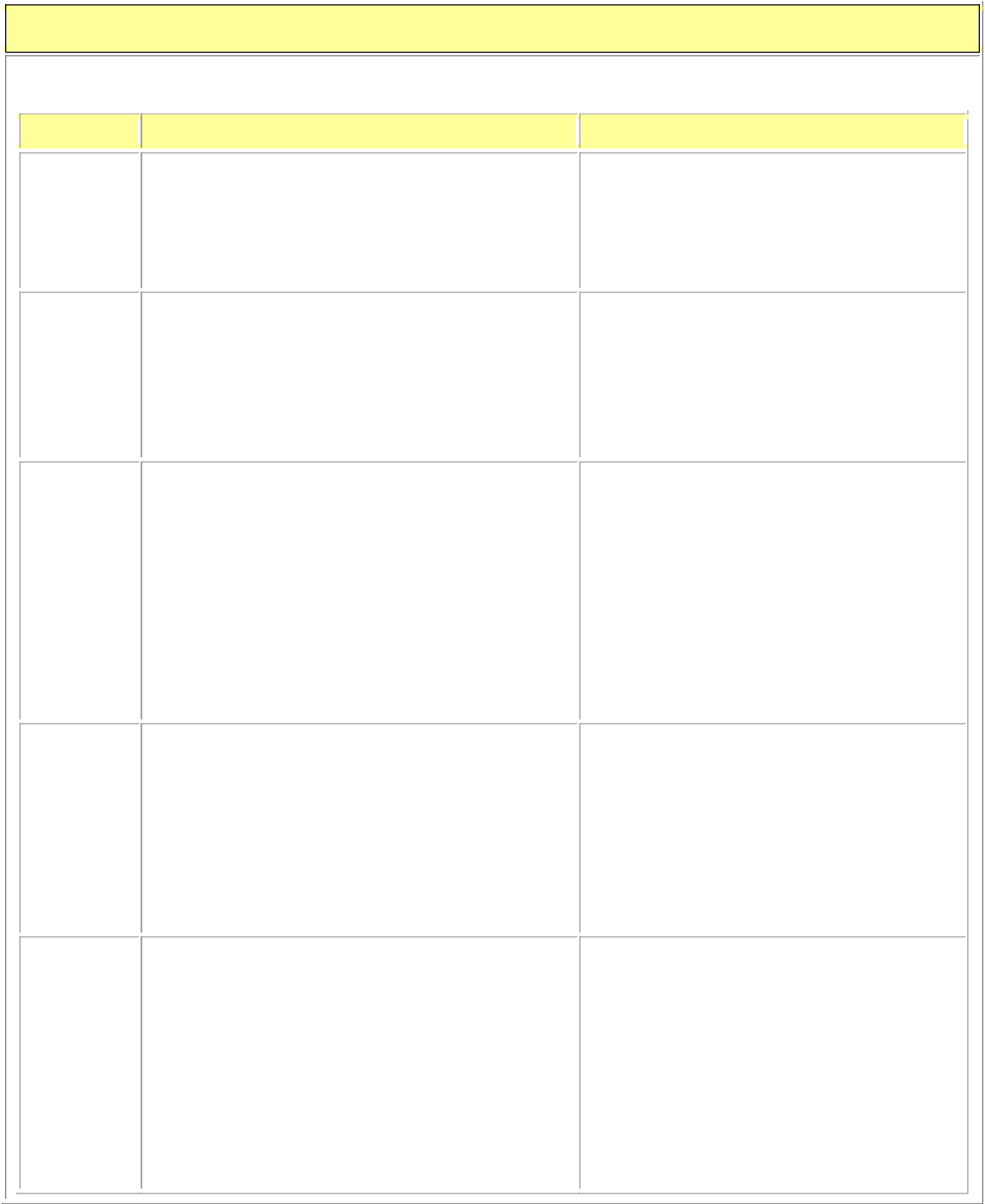 Teacher's Role and Actions in the 5E Teaching Model"5E"sEngageExploreExplainElaborateEvaluateConsistent with ModelCreates curiosityRaises questionsElicits responses that uncover what the students know or think about the conceptsEncourages students to work together without direct instructionObserves and listens to students' interactionsAsks probing questions to redirect students' investigations when necessaryActs as consultant for studentsEncourages students to explain concepts and definitions in their own wordsAsks for justification (evidence) and clarification from studentsFormally provides definitions, explanations, and new labelsUses students' previous experiences as basis for explaining conceptsExpects students to use formal labels, definitions, and explanations provided previouslyEncourages students to apply or extend concepts and skills in new situationsRefers students to existing data and evidence and asks questions such as "What do you already know? Why do you think so?"Observes students as they apply new concepts and skillsAssesses students' knowledge and skillsProvides students with formative feedback to enhance their thinking or behaviorsAllows students to assess their own learning and group-process skillsAsks open-ended questions such as "What do you know about x? How would you explain x? Based on what evidence?"Inconsistent with ModelExplains concepts prematurelyProvides definitions and answersStates conclusionsProvides answers and closureLectures as a main deliveryInforms students about mistakesLeads students step by step to a solutionActs as the sole source of informationNeglects to solicit students' explanationsAccepts explanations that have no justificationIntroduces unrelated concepts or skills."Plays around" with no goal in mindProvides definitive answersTells students that they are wrongLecturesLeads students step by step to a solutionExplains how to work through problemsTests vocabulary words, terms, and isolated factsIntroduces new ideas or conceptsCreates ambiguityPromotes open-ended discussion unrelated to concepts or skillsProvides only summative feedbackStudents' Role and Actions in the 5E Learning Modelورقة العمل (2/6)After you have watched the video (2-6) https://youtu.be/q3anslxrQgIand read the leaflet (6-2) about 5Es, design an activity (a concept) of your choice according to 5Es teaching model.التقويم الختامي لليوم الثاني اليوم الثالثالمقدمة To help teachers prepare lesson plans effectively and provide the kind of teaching based on basic concepts and outcomes learning, this training day offers teachers the necessary knowledge and skills. In this section, trainees will find out what is distinct in a concept-based planning. They will in fact practice planning for a lesson/ a concept and teach basic concepts. At the end of the training day, trainees should feel quite confident about doing all of this.النتاجات العامة لهذا اليوم: Trainees should be familiar with planning and teaching basic concepts.النتاجات الخاصة لهذا اليوم :Recognizing aspects of teaching a concept through watching a mini lesson2- Enhancement of teacher’s expertise in designing a plan for teaching a basic concept3-Teaching basic concept for virtual class الجدول الزمنى لهذا اليوم:أنشطة اليوم الثالث/ المحور الثالث:النشرة  (3/ 1 )Grade two/ Lesson 4/ My family رابط الدرسhttps://drive.google.com/file/d/1dix6RoXxdFg7NWTQfDPTM0WRkF2voFgM/view?usp=sharingورقة العمل رقم (3-1)The following worksheet is related to the lesson above. How can you highlight concepts and sub-concepts in your teaching through employing it?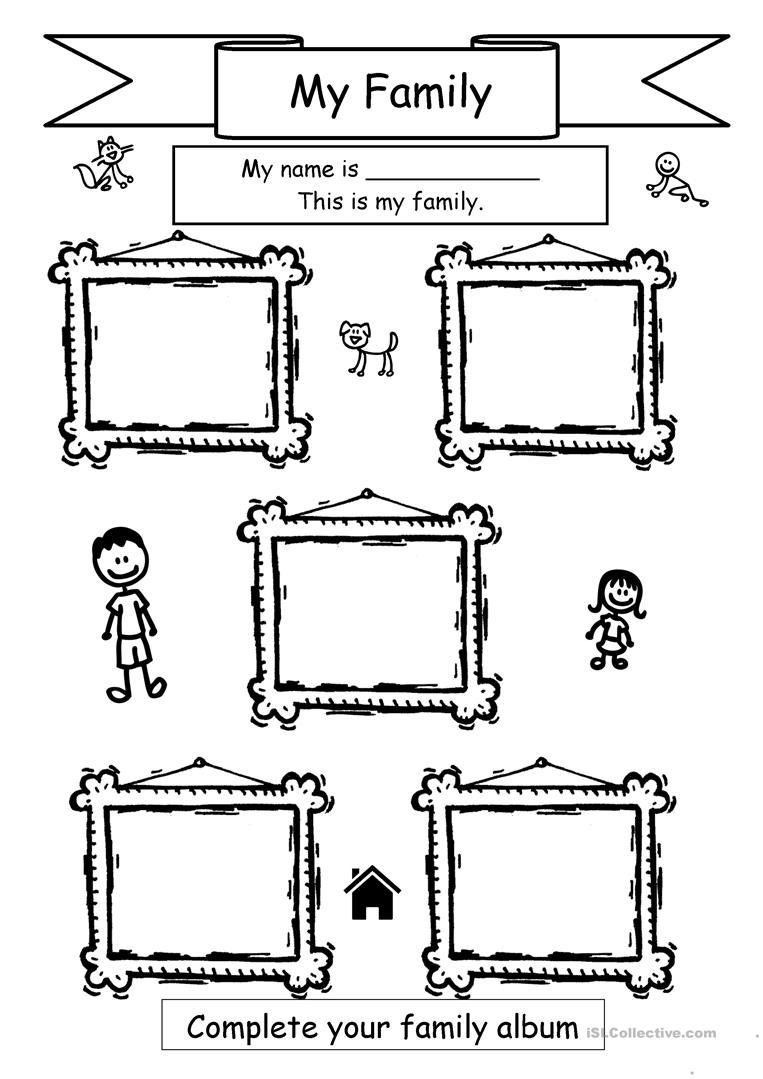 النشرة (3/2)Grade six/ Lesson 1/ Frequency of activitiesرابط الدرسhttps://drive.google.com/file/d/1KF1zVOwFK5KjWAQaja83-vKRINTVux3r/view?usp=sharingورقة عمل (3/2) Describe in three sentences how the mini lesson differs from traditional teaching (pre-corona pandemic teaching)وسائط متعددة picture (3- 3)يرجى عرض هذه الرسومات قبل عرض الدرس اللاحق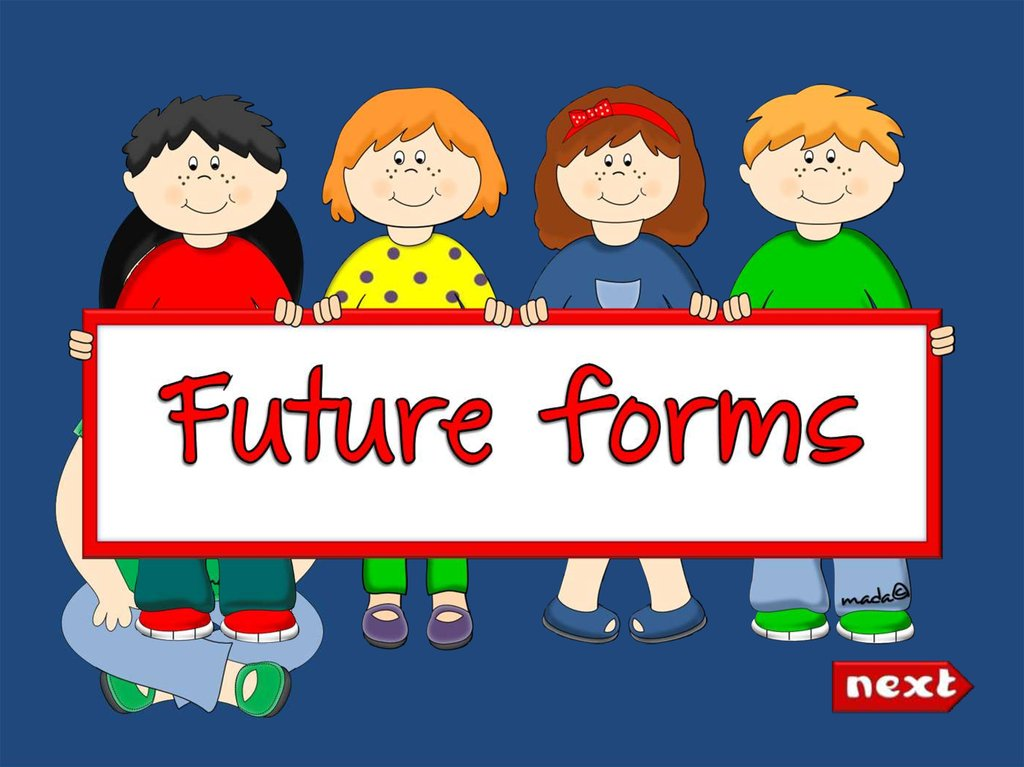   Leaflet  (3/ 3 )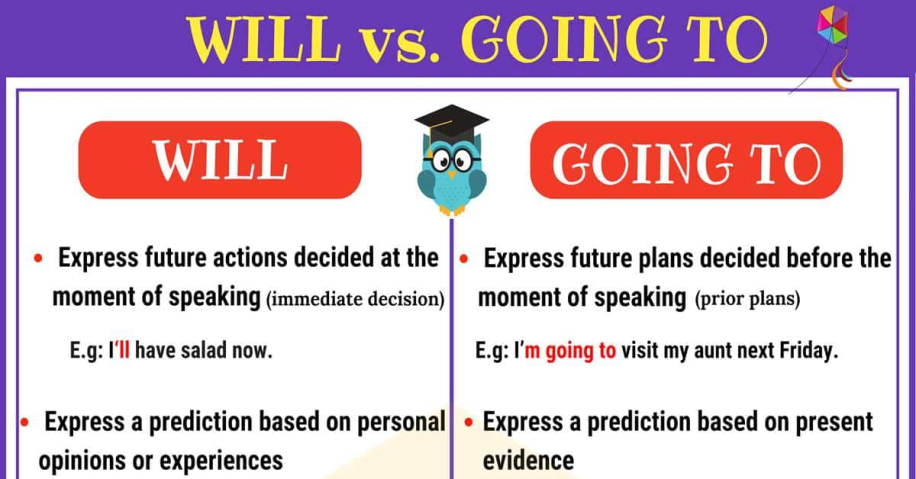 Grade ten/ Lesson 1/ Prediction رابط الدرسhttps://drive.google.com/file/d/1dU505nxwSRaanayh0KErCeJMvt0gtwPL/view?usp=sharing (  3/ 3) WORKSHEET Answer the following questions:1-Mention a teaching strategy employed by the teacher in the video.------------------------------------------------------------------------------------------------------------------------------------------------------------------------------------------2- If you were asked to teach the same lesson, what other methods of teaching will you use?Leaflet (3/4)Sample concept-teaching planWorksheet (3/4)                               Answer the following questions:1-Based on the plan above, mention an example on “elaboration” in the case of the teacher and in the case of the learner.------------------------------------------------------------------------------------------------------------------------------------------------------------------------------------------2- What do you suggest as an extra activity for “Explore” that can be added in the “teacher” column? ------------------------------------------------------------------------------------------------------------------------------------------------------------------------------------------Leaflet (3/ 5)Sample concept-teaching planProceduresWORKSHEET (3/5)Based on the previous Sample concept-teaching plan, create a plan for a concept of your choice that is based on the 5es sample.(/3 6) Worksheet  Choose a basic concept from a specific classPlan to build the concept using 5Es strategyRecord a video for the teaching situationUpload the video on the platform for discussionالتقويم الختامي: English Language Classroom Observation Tool التقويم الختامي للورشة التدريبيةقائمة المراجع والمصادرhttps://drive.google.com/file/d/1I--dg09vUOCA85n1EyQ2o53WNvqe-KDh/view?usp=sharinghttps://drive.google.com/file/d/1dix6RoXxdFg7NWTQfDPTM0WRkF2voFgM/view?usp=sharinghttps://drive.google.com/file/d/1KF1zVOwFK5KjWAQaja83-vKRINTVux3r/view?usp=sharinghttps://drive.google.com/file/d/1dU505nxwSRaanayh0KErCeJMvt0gtwPL/view?usp=sharingقائمة الروابط الإلكترونيةhttps://www.education.nsw.gov.au/teaching-and-learning/professional-learning/teacher-quality-and-accreditation/strong-start-great-teachers/refining-practice/peer-and-self-assehttps://files.eric.ed.gov/fulltext/EJ1058007.pdfhttps://www.mabankisd.net/upload/page/0020/docs/5Es%20Model.pdfاسم المساق: التعلم المبني على المفاهيم والنتاجات الأساسية / اللغة الإنجليزيةاسم المساق: التعلم المبني على المفاهيم والنتاجات الأساسية / اللغة الإنجليزيةاسم المساق: التعلم المبني على المفاهيم والنتاجات الأساسية / اللغة الإنجليزيةعدد  الساعات: 15رقم المساق:الرتبة : الرتب كافةالمعايير:  التخصصيةنوع البرنامج: الإلزاميمجال المعايير: التعلم والتعليم / التخصصيمجال المعايير: التعلم والتعليم / التخصصيمجال المعايير: التعلم والتعليم / التخصصيمجال المعايير: التعلم والتعليم / التخصصيالنتاج العام: رفع كفاءة المتدربين بشأن التعلم المبني على المفاهيم والنتاجات الأساسية في مبحث اللغة الإنجليزية.النتاج العام: رفع كفاءة المتدربين بشأن التعلم المبني على المفاهيم والنتاجات الأساسية في مبحث اللغة الإنجليزية.النتاج العام: رفع كفاءة المتدربين بشأن التعلم المبني على المفاهيم والنتاجات الأساسية في مبحث اللغة الإنجليزية.النتاج العام: رفع كفاءة المتدربين بشأن التعلم المبني على المفاهيم والنتاجات الأساسية في مبحث اللغة الإنجليزية.النتاجات الخاصة:يتوقع من المتدربين بعد الانتهاء من الورشة التدريبية أن يكونوا قادرين على: تعريف مفهوم الفاقد التعليمي. توضيح مفهوم التعلم المبني على المفاهيم والنتاجات الأساسية.تصميم أنشطة تقوم على التعلم المبني على المفاهيم والنتاجات الأساسية لمبحث اللغة الإنجليزية.ممارسة التعلم المبني على المفاهيم والنتاجات الأساسية على نحو عملي لمبحث اللغة الإنجليزية.تقدير أهمية التعلم المبني على المفاهيم والنتاجات الأساسية لمبحث اللغة الإنجليزية. النتاجات الخاصة:يتوقع من المتدربين بعد الانتهاء من الورشة التدريبية أن يكونوا قادرين على: تعريف مفهوم الفاقد التعليمي. توضيح مفهوم التعلم المبني على المفاهيم والنتاجات الأساسية.تصميم أنشطة تقوم على التعلم المبني على المفاهيم والنتاجات الأساسية لمبحث اللغة الإنجليزية.ممارسة التعلم المبني على المفاهيم والنتاجات الأساسية على نحو عملي لمبحث اللغة الإنجليزية.تقدير أهمية التعلم المبني على المفاهيم والنتاجات الأساسية لمبحث اللغة الإنجليزية. النتاجات الخاصة:يتوقع من المتدربين بعد الانتهاء من الورشة التدريبية أن يكونوا قادرين على: تعريف مفهوم الفاقد التعليمي. توضيح مفهوم التعلم المبني على المفاهيم والنتاجات الأساسية.تصميم أنشطة تقوم على التعلم المبني على المفاهيم والنتاجات الأساسية لمبحث اللغة الإنجليزية.ممارسة التعلم المبني على المفاهيم والنتاجات الأساسية على نحو عملي لمبحث اللغة الإنجليزية.تقدير أهمية التعلم المبني على المفاهيم والنتاجات الأساسية لمبحث اللغة الإنجليزية. النتاجات الخاصة:يتوقع من المتدربين بعد الانتهاء من الورشة التدريبية أن يكونوا قادرين على: تعريف مفهوم الفاقد التعليمي. توضيح مفهوم التعلم المبني على المفاهيم والنتاجات الأساسية.تصميم أنشطة تقوم على التعلم المبني على المفاهيم والنتاجات الأساسية لمبحث اللغة الإنجليزية.ممارسة التعلم المبني على المفاهيم والنتاجات الأساسية على نحو عملي لمبحث اللغة الإنجليزية.تقدير أهمية التعلم المبني على المفاهيم والنتاجات الأساسية لمبحث اللغة الإنجليزية. منهجية التقديم: تدريب عن بُعد (غير متزامن)تعلم ذاتي وقراءات ذاتية.تطبيق عملي ومهام عملية.تفعيل الوسائط المتعددة مثل: (النص، الصوت، الرسومات، الصور المتحركة، الفيديو، والتطبيقات التفاعلية).تنفيذ الواجبات والمشاركات.منهجية التقديم: تدريب عن بُعد (غير متزامن)تعلم ذاتي وقراءات ذاتية.تطبيق عملي ومهام عملية.تفعيل الوسائط المتعددة مثل: (النص، الصوت، الرسومات، الصور المتحركة، الفيديو، والتطبيقات التفاعلية).تنفيذ الواجبات والمشاركات.منهجية التقديم: تدريب عن بُعد (غير متزامن)تعلم ذاتي وقراءات ذاتية.تطبيق عملي ومهام عملية.تفعيل الوسائط المتعددة مثل: (النص، الصوت، الرسومات، الصور المتحركة، الفيديو، والتطبيقات التفاعلية).تنفيذ الواجبات والمشاركات.منهجية التقديم: تدريب عن بُعد (غير متزامن)تعلم ذاتي وقراءات ذاتية.تطبيق عملي ومهام عملية.تفعيل الوسائط المتعددة مثل: (النص، الصوت، الرسومات، الصور المتحركة، الفيديو، والتطبيقات التفاعلية).تنفيذ الواجبات والمشاركات.منهجية التقييم والمهام المرافقة:اختبار+ تقييم معتمد على الأداءمنهجية التقييم والمهام المرافقة:اختبار+ تقييم معتمد على الأداءمنهجية التقييم والمهام المرافقة:اختبار+ تقييم معتمد على الأداءمنهجية التقييم والمهام المرافقة:اختبار+ تقييم معتمد على الأداء	الموضوعالصفحةبطاقة البرنامج.3نموذج شروط اجتياز البرنامج التدريبي.4إرشادات عامة للمدربين والمتدربين والأدوات اللازمة للتدريب.6الجدول الزمني لتنفيذ المادة التدريبية.11مسرد مصطلحات للمحتوى التدريبي.13اليوم الأول / المحور الأول: تعريف عام بالبرنامج (المقدمة والنتاجات العامة والخاصة والجدول الزمني لليوم الأول).15نشاط (1-1)  الإطار العام لبرنامج التعلم المبني على المفاهيم والنتاجات الأساسية.17النشرة (1-1) الإطار العام للبرنامج.18ورقة العمل (1-1) ملخص البرنامج.23النشاط (1-2) الجانب الإرشادي والتوعوي للمعلم.24النشرة (1-2) الجانب الإرشادي والتوعوي للمعلم.25ورقة العمل(1-2) دراسة حالة.29النشاط (1-3) الجانب الإرشادي والتوعوي للطلبة.30النشرة  (1/ 3) الجانب الإرشادي والتوعوي للطلبة.31وسائط متعددة ( 1/3) فيديو وصورة.33ورقة العمل (1-3) أسئلة حول النصوص والفيديو والصور التي تم عرضها.34نشاط (1-4) الجانب الإرشادي والتوعوي للأهل.35النشرة (1-4) إرشادات عامة لأولياء الأمور.36وسائط متعددة (1-4)  فيديو"مقابلات مع أولياء الأمور".38ورقة العمل (1-4) لو كنت مكانه، ماذا تفعل؟39الجلسة الثانية.40نشاط (1-5) مفهوم الفاقد التعليمي.40النشرة (1-5) الفاقد التعليمي.41ورقة عمل (1-5/ أ) من وجهة نظرك كمعلم.44ورقة العمل (1/5/ ب ) أذكر موقفا....45نشاط (1-6) مفهوم التعلم المبني على المفاهيم والنتاجات الأساسية.47النشرة (1-6) التعلم المبني على المفاهيم والنتاجات الأساسية .48ورقة عمل (1-6-أ) المفاهيم والنتاجات الأساسية.50ورقة عمل (1-6- ب) كلمات متقاطعة.51التقويم الختامي.53اليوم الثاني: ويتضمن المقدمة والنتاجات العامة والخاصة والجدول الزمني.54نشاط (2-1) Preview of “Matrix of Basic Concepts, Outcomes and Performance Indicators for English language”56النشرة (2-1) “Matrix of Basic Concepts, Outcomes and Performance Indicators for English language”57ورقة العمل(1-2)                                                       Matrix analysis58نشاط (2-2) Analysis of learning content59النشرة (2-2) Educational Content: Basic Concepts and Out Comes Learning            60ورقة العمل (2/2    Analysis of learning concepts(  61نشاط (3-2) Teaching strategies of “Concept-based Learning”62النشرة (3-2) Introduction to Teaching strategies of “Concept-based Learning”63ورقة العمل (3-2) Teaching strategies of “Concept-based Learning”65الجلسة الثانية.66نشاط (2-4) Self/Peer assessment and Reflection on feedback66النشرة (2-4)Self and Peer Assessment 67ورقة عمل (2/4) Self and Peer Assessment70نشاط (2-5) The role of the teacher after the Corona pandemic71النشرة (2-5) Integrating blended learning in the post-COVID-19 era72ورقة عمل (2/5) Integrating blended learning in the post-COVID-19 era74نشاط (2-6) The 5Es Model for Lesson Planning                                75النشرة (2-6)     Summary of the 5E Instructional Model76ورقة العمل (2/6) The 5Es Model79التقويم الختامي  لليوم الثاني.80 اليوم الثالث: (المقدمة والنتاجات العامة والخاصة والجدول الزمني لليوم الأول).83نشاط (3-1) Mini Lesson/ Grade two/ concept :My family84النشرة (3-1) Grade two/ Lesson 4/ My family85ورقة العمل (3/My family(186نشاط (3-2)  Mini Lesson/ Grade six/ concept: Frequency of activities 87النشرة (3-2) Grade six/ Lesson 1/ Frequency of activities 88ورقة العمل (3/(289نشاط (3-3) Mini Lesson/ Grade ten/ concept :Prediction90وسائط متعددة picture (3- 3)91النشرة (3-3) Grade ten/ Lesson 1/ Prediction92ورقة العمل (3/(393الجلسة الثانية94نشاط (3-4) Design a plan for teaching Prepositions94النشرة (3-4) Adverb of Frequency 95ورقة العمل (3/(498نشاط (3-5) Design a plan for teaching writing (designing a job advertisement)99النشرة (3-4)      Sample concept-teaching plan100ورقة عمل (3-5)  Sample concept-teaching plan102نشاط (3-6) :                   Final task103ورقة عمل (3-6 ) Recording a video for practical classroom lesson     104التقويم الختامي لليوم الثالث.105التقويم الختامي للورشة التدريبية106قائمة مراجع ومصادر.107اليوم وموضوعهرقم الجلسةرقم النشاط واسمهالزمنالزمناليوم وموضوعهرقم الجلسةرقم النشاط واسمهدقيقةساعةالأولتعريف عام بالبرنامج  (المقدمة والنتاجات العامة والخاصة والجدول الزمني)الأولىالنشاط الأول: نشاط (1/1) الإطار العام لبرنامج التعلم المبني على المفاهيم والنتاجات الأساسية.النشاط الثاني: الجانب الإرشادي والتوعويّ للمعلمين.النشاط الثالث: الجانب الإرشادي والتوعويّ للطلبة.النشاط الرابع: الجانب الإرشادي والتوعويّ لأولياء الأمور.45454545الأولتعريف عام بالبرنامج  (المقدمة والنتاجات العامة والخاصة والجدول الزمني)استراحةاستراحة-الأولتعريف عام بالبرنامج  (المقدمة والنتاجات العامة والخاصة والجدول الزمني)الثانيةالنشاط الخامس: مفهوم الفاقد التعليميّ.النشاط السادس: مفهوم التعلم المبني على المفاهيم والنتاجات الأساسية.6060الثانيknowledge of Basic Concepts and Out Comes Learning            الأولىالنشاط الأول:The Matrix النشاط الثاني: Analysis of learning contentالنشاط الثالث: Teaching strategies of “Concept-based Learning”00004511الثانيknowledge of Basic Concepts and Out Comes Learning            استراحةاستراحةالثانيknowledge of Basic Concepts and Out Comes Learning            الثانيةالنشاط الرابع: Self and peer assessment and reflection in feedbackالنشاط الخامس: The role of the teacher after the Corona pandemicالنشاط السادس: The 5Es Model for Lesson Planning                                454545الثالثPractice of Basic Concepts and Out Comes Learning              الأولىالنشاط الأول: Mini Lesson video/ Grade twoالنشاط الثاني: Mini Lesson video/ Grade sixالنشاط الثالث: Mini Lesson video/ Grade ten454545الثالثPractice of Basic Concepts and Out Comes Learning              استراحةاستراحة-الثالثPractice of Basic Concepts and Out Comes Learning              الثانيةالنشاط الرابع: Design a plan for teaching writingالنشاط الخامس: Design a plan for teaching prepositionsالنشاط السادس: Final task00004511الرقمالمصطلحالتعريفالفاقد التعليميعدم الوصول إلى كامل النتاجات والأهداف التعليمية المتوخاة من التعليم، أي وجود فرق بين ما ينبغي أن يتعلمه الطالب وبين ما تعلمه بالفعل، هذا الفرق هو الذي يشكل الفاقد التعليمي. كما يعبر الفاقد التعليمي عن الخسارة العامة أو المحددة في المعرفة والمهارات التعليمية وما لها من انعكاسات في التقدم الأكاديمي اللاحق للطلبة.المفاهيم الأساسيةالمفاهيم والنتاجات والمهارات الجوهرية المفصلية في البناء التراكمي للمنهاج عبر الصفوف، والتي تشكل الركيزة الأساسية في انتقال الطالب من صف إلى الصف اللاحق انتقالًا سلسًا من غير وجود فجوة في التعلم؛ بهدف تعويض الفاقد التعليمي لدى الطلبة في المباحث الأساسية الأربعة: اللغة العربية، واللغة الإنجليزية، والعلوم، والرياضيات للصفوف من الأول الأساسي إلى الحادي عشر.MatrixA map designed to identify the program learning outcomes occurring across the courses and experiences of your program's curriculumTransferA teaching strategy requiring students to test their understandings in new and real-life situations.Self- assessmentThe act or process of analyzing and evaluating oneself or one's actionsPeer- assessmentStudents' evaluation of the work done by their classmates, using a set of assessment criteria determined by the instructor, most generally in the form of a rubric.FeedbackA process in which learners make sense of information about their performance and use it to enhance the quality of their work or learning strategies5EsA constructivist model of learning. It includes five stages: engage, explore, explain, extend, and evaluate. Each stage of instruction details the ideas, concepts, and skills needed for student inquiry.Educational contentFacts, concepts, theories, and principles that are taught and learned in specific academic courses, rather than to related skills—such as reading, writing, or researching—that students also learn in schoolPre-COVID-19 teacherTeachers who used to follow the well-known stereotyped methods of traditional teaching and rely on old teaching tools and methods before direct teaching was stopped due to the Corona pandemic.Post-COVID-19 teachersTeachers who have developed their knowledge and skills to adapt to teaching patterns appropriate to emergencies and the interruption of direct education due to the pandemics that invade human society. So that education does not depend on the presence of the student in the school building and with a quality comparable to direct educationاليوم وموضوعهرقم الجلسةرقم النشاط واسمهزمن التنفيذزمن التنفيذاليوم وموضوعهرقم الجلسةرقم النشاط واسمهدقيقةساعةالأولتعريف عام بالبرنامج  والجانب الإرشادي والتوعوي للمعلمين والطلبة وأولياء الأمورالأولىالنشاط الأول: نشاط (1/1) الإطار العام لبرنامج التعلم المبني على المفاهيم والنتاجات الأساسية.النشاط الثاني: الجانب الإرشادي والتوعويّ للمعلمين.النشاط الثالث: الجانب الإرشادي والتوعويّ للطلبة.النشاط الرابع: الجانب الإرشادي والتوعويّ لأولياء الأمور.45454545الأولتعريف عام بالبرنامج  والجانب الإرشادي والتوعوي للمعلمين والطلبة وأولياء الأموراستراحةاستراحة-الأولتعريف عام بالبرنامج  والجانب الإرشادي والتوعوي للمعلمين والطلبة وأولياء الأمورالثانيةالنشاط الخامس: مفهوم الفاقد التعليميّ.النشاط السادس: مفهوم التعلم المبني على المفاهيم والنتاجات الأساسية.6060اسم البرنامج: اسم البرنامج: التعلم المبني على المفاهيم والنتاجات الأساسيةرقم النشاط: ( 1 / 1 )	                                                           زمن النشـاط: 45 دقيقةاسم النشاط: الإطار العام لبرنامج التعلم المبني على المفاهيم والنتاجات الأساسية    اليوم: الأول                                                                            الجلسة: الأولىالتهيئة والتحفيز: مجموعة كلمات مبعثرة تشكل اسم البرنامج التدريبي " التعلم المبني على المفاهيم والنتاجات الأساسية"، ويطلب إلى المتدرب إعادة ترتيبها ليظهر اسم البرنامج. ثم تعزيز المتدرب إذا أجاب عن المطلوب على نحو صحيح (تصفيق، ....).نتاج النشاط:  التعريف بالإطار العام لبرنامج التعلم المبني على المفاهيم والنتاجات الأساسية.التعلم القبلي: مفهوم التعلم والتعليم.أدوات النشاط: حاسوب، إنترنت.مستلزمات النشاط : النشرة (1/1)، ورقة العمل (1/1).إجراءات تنفيذ النشاط:- يقرأ المتدرب النشرة (1/1) قراءة ذاتية.- يجيب المتدرب عن ورقة العمل (1/1) في اليوم الأول من التدريب، ويحمِّلها على المنصة في المكان والوقت المحددين.اسم البرنامج: التعلم المبني على المفاهيم والنتاجات الأساسية رقم النشاط: ( 1 / 2 )					                    زمن النشـاط: 45  دقيقةاسم النشاط: الجانب الإرشادي والتوعوي للمعلم	                	            اليوم: الأول                                                                الجلسة: الأولىالتهيئة والتحفيز: صورة للمعلم مبتسما، يربت على ظهر أحد الطلبة، وهو يقول: "عودة ميمونة، يسرني الالتقاء بكم مجددًا ".يطلب إلى المتدرّب أنْ يكتب شعوره بعد عودة التعليم وجاهيًّا.نتاج النشاط:  تعزيز الجانب الإرشادي والتوعوي لدى المعلم في تنفيذ عملية التعليم والتعلم لدى الطلبة بعد عودتهم إلى المدارس.التعلم القبلي: معرفة واقع التعليم في ظل أزمة جائحة كورونا.أدوات النشاط: حاسوب، إنترنت.مستلزمات النشاط: النشرة (1/2)، ورقة العمل (1/2).إجراءات تنفيذ النشاط:- يقرأ المتدرب النشرة (1/2) التي تتضمن الجانب الإرشادي والتوعوي للمعلم.	                - يجيب المتدرب عن ورقة العمل (1/2) خلال اليوم الأول من التدريب، ويحملها على المنصة في المكان والوقت المحددين.اسم البرنامج: التعلم المبني على المفاهيم والنتاجات الأساسية رقم النشاط: ( 1 / 3 )					                          زمن النشـاط: 45 دقيقةاسم النشاط: الجانب الإرشادي والتوعوي للطلبة	                                 اليوم: الأول                                                                                        الجلسة: الأولىالتهيئة والتحفيز: اذكر موقفًا مرّ عليك في أثناء التعليم عن بُعد كان له أثر إيجابي في طلبتك.نتاج النشاط:  تثمين قيمة إرشاد الطلبة وتوعيتهم في ظل ظروف انقطاعهم عن التعليم الوجاهي.التعلم القبلي: الخصائص النمائية في المراحل كافّة.أدوات النشاط: الحاسوب، والإنترنت.مستلزمات النشاط: النشرة (1/3)، وسائط متعددة ( 1/3) فيديو وصور، ورقة العمل (1/3) .إجراءات تنفيذ النشاط:- يقرأ المتدرب النشرة (1/3).- يشاهد المتدرب الفيديو والصور(وسائط متعددة) (1/3).- يجيب المتدرب عن ورقة العمل (1/3) خلال اليوم الأول من التدريب، ويحمِّلها على المنصة في المكان   والوقت المحددين.اسم البرنامج: التعلم المبني على المفاهيم والنتاجات الأساسية رقم النشاط: ( 1/ 4 ) 						       زمن النشـاط: 45 دقيقةاسم النشاط: الجانب الإرشادي والتوعوي لأولياء الأمور.                        اليوم: الأول                                                                                                                                                   الجلسة الأولىالتهيئة والتحفيز: رسم (كاريكاتيري) يُظهر الأم وهي تحاول إيقاظ ابنها بصعوبة كي يذهب إلى المدرسة...  والمطلوب من المتدرب: اكتب تعليقًا عن هذا (الكاريكاتير).نتاج النشاط:  تقدير أهمية دور أولياء الأمور في إرشاد وتوعية الطلبة في ظل الفاقد التعليمي نتيجة الانقطاع عن التعليم الوجاهي.التعلم القبلي: دور الأهل في رفد العملية التعليمية التعلمية لدى الطلبة. أدوات النشاط: الحاسوب، الإنترنت. مستلزمات النشاط: النشرة (1/4)، وسائط متعددة (1/4)، ورقة العمل (1/4).إجراءات تنفيذ النشاط:- يقرأ المتدرب النشرة (1/4).- يشاهد المتدرب الفيديو والصور وسائط متعددة (1/4).- يجيب المتدرب عن ورقة العمل (1/4) خلال يوم الأول من التدريب، ويحملها على المنصة في المكان والوقت المحددين.اسم البرنامج: اسم البرنامج: التعلم المبني على المفاهيم والنتاجات الأساسيةرقم النشاط: ( 1 / 5 ).						                 زمن النشـاط: 60 دقيقة.اسم النشاط: مفهوم الفاقد التعليمي.	                	                         اليوم: الأول                                                                                        الجلسة الثانيةالتهيئة والتحفيز: بم يوحي لك مفهوم (الفاقد التعليمي) حين تسمعه لأولّ مرّة؟نتاج النشاط:  تعرف مفهوم الفاقد التعليمي لدى الطالب، وأسبابه، والآثار المترتبة عليه، وطرائق تعويض الفاقد التعليمي.التعلم القبلي: استراتيجية اكتساب المفهوم.أدوات النشاط: الحاسوب، الإنترنت.مستلزمات النشاط: النشرة  (1/5)، ورقة العمل (1/5/ أ)، ورقة العمل (1/5/ ب). إجراءات تنفيذ النشاط:- يقرأ المتدرب النشرة (1/5).- يجيب المتدرب عن ورقة العمل (1/5/ أ)، ورقة العمل (1/5/ ب) خلال اليوم الأول من التدريب، ويحمّلهما على المنصة في المكان والوقت المحددين.اسم البرنامج: التعلم المبني على المفاهيم والنتاجات الأساسية رقم النشاط: ( 1/ 6).						                زمن النشـاط: 60 دقيقةاسم النشاط: مفهوم التعلم المبني على المفاهيم والنتاجات الأساسية.                اليوم: الأول                                                                                                                                                                 الجلسة: الأولىالتهيئة والتحفيز: طرح السؤال الآتي: صنف العبارات الآتية موضحًا أيها يعد مفهومًا وأيها يعد نتاجًا:يحلل الجملة إلى اسم وفعل وحرف.إشعاع كهرومغناطيسي مرئي للعين البشرية، ومسؤول عن حاسة الإبصار. يتراوح الطول الموجي للضوء ما بين 400 نانومتر (nm) أو 400×10−9 م، إلى 700 نانومتر - بين الأشعة تحت الحمراء (الموجات الأطول)، والأشعة فوق البنفسجية.التكاثر.يميز بين الجملة الفعلية والخبرية.نتاج النشاط: إظهار الوعي بمفهوم التعلم المبني على المفاهيم والنتاجات الأساسية.التعلم القبلي: تعريف النتاج، تعريف المفهوم، اكتساب المفهوم.أدوات النشاط : الحاسوب، الإنترنت.مستلزمات النشاط: النشرة (1/6)، ورقة العمل (1/6/ أ)، ورقة العمل (1/6/ ب).إجراءات تنفيذ النشاط:-  يقرأ المتدرب النشرة (1/6).- يجيب المتدرب عن ورقة العمل ورقة العمل (1/6/ أ)، ورقة العمل (1/6/ ب) خلال اليوم الأول من التدريب، ويحمّلهما على المنصة في المكان والوقت المحددين.(1) ا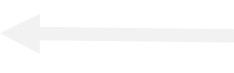 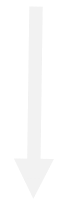 (1)ةل(4)سف(3)تةا(4)  ذسفو(3)ر(2)(2)استراتيجية التقويم:  التقويم الذاتيأداة التقويم: قائمة شطب.اليوم وموضوعهرقم الجلسةرقم النشاط واسمهالزمنالزمناليوم وموضوعهرقم الجلسةرقم النشاط واسمهدقيقةساعةالثانيknowledge of Basic Concepts and Out Comes Learning            الأولى1-Preview of “Matrix of Basic Concepts, Outcomes and Performance Indicators for English language”2- Analysis of learning content3- Teaching strategies of “Concept-based Learning”00004511الثانيknowledge of Basic Concepts and Out Comes Learning            استراحةاستراحة-الثانيknowledge of Basic Concepts and Out Comes Learning            الثانية4-Self and peer assessment and reflection in feedback 5-The role of the teacher after the Corona pandemic6-The 5Es Model for Lesson Planning                                454545اسم البرنامج: التعلم المبني على المفاهيم والنتاجات الأساسية / English رقم النشاط: ( 1/2 )						                         زمن النشـاط:min. 60 اسم النشاط:Preview of “Matrix of Basic Concepts, Outcomes and Performance Indicators for English language”اليوم: Day two                                                                                                                            الجلسة: First التهيئة والتحفيز: A YouTube video What makes a “Matrix” of a conceptual learning essential in a training material?نتاج النشاطIdentifying elements of the “Matrix of Basic Concepts, Outcomes and Performance Indicators for English language”التعلم القبلي:Outcomes/Performance indicators أدوات النشاط: computerمستلزمات النشاط : (1/2) Worksheet (1/2)Leaflet إجراءات تنفيذ النشاط:-The trainee should read Leaflet (1/2).- The trainee should answer Worksheet (1/2), during day two, and then upload it on the platform on specified day and time.اسم البرنامج: التعلم المبني على المفاهيم والنتاجات الأساسية / English رقم النشاط: ( 3/2 )						                         زمن النشـاط:min. 45 اسم النشاط: Teaching strategies of “Concept-based Learning”اليوم: Day two                                                                                                                            الجلسة: First التهيئة والتحفيز: A YouTube video https://www.youtube.com/watch?v=jdXH53EorFoنتاج النشاطIdentifying Teaching strategies of “Concept-based Learning” التعلم القبلي:Teaching strategies أدوات النشاط: Intermentمستلزمات النشاط : (3/2) Worksheet (3/2)Leaflet إجراءات تنفيذ النشاط:-The trainee should read Leaflet (3/2).- The trainee should answer Worksheet (3/2), during day two, and then upload it on the platform on specified day and time.رقم النشاط: ( 2/ 4 ) 						                           زمن النشـاط: 45 minutesاسم النشاط: self and peer assessment and reflection in feedback                                                اليوم: Two                                                                                                	                                                                                                          الجلسةTwo :التهيئة والتحفيز:   A YouTube video https://youtu.be/8OkPW_mX7Vwنتاج النشاط:Clarifying the purpose of  self and peer assessment and the value of the reflection in feedbackالتعلم القبلي: Assessment Strategiesأدوات النشاط Data show- internet - computerمستلزمات النشاط: (4/2)worksheet,Leaflet (4-2)إجراءات تنفيذ النشاط:-The trainee should read Leaflet (4/2).- The trainee should answer Worksheet (4/2), during day two, and then upload it on the platform on specified day and time.اسم البرنامج:Basic Concepts and Out Comes Learning              رقم النشاط: ( 2 / 5 )				                                        زمن النشـاط: 45 minutes اسم النشاط:	                   The role of the teacher after the Corona pandemic                                           اليوم: Second                                                                                    الجلسة: second session التهيئة والتحفيزhttps://www.youtube.com/watch?v=Cv4yeHoJ9Wg التعلم القبلي:the traditional role of the teacher pre-corona era              نتاج النشاط: Being aware about the role of the teacher pre and post Corona pandemicأدوات النشاط:      :                  internet-computerمستلزمات النشاط                                 leaflet 5/2 & worksheet 5/2                                                    إجراءات تنفيذ النشاط:         -The trainee should read Leaflet (5/2)                                                            . - The trainee should answer Worksheet (5/2), during day two, and then upload it on the platform on specified date and time.رقم النشاط: (2/ 6 ) 		                                 				                     زمن النشـاط: 45 دقيقةاسم النشاط:   The 5Es Model for Lesson Planning                                                             اليوم: Two                                                                                                   	                                                                                                         الجلسة: Twoالتهيئة والتحفيز:why do we plan for our classes? Do you have a specific model for planning? نتاج النشاط:  Raising the efficiency of the teacher in building a plan  based on The 5Es Model التعلم القبلي: The main component of English lesson planأدوات النشاط Data show, internet, computerمستلزمات النشاط: video(6-2), leaflet(6-2) worksheet(6-2)إجراءات تنفيذ النشاط:-The trainee watches the video (6/2).  https://youtu.be/q3anslxrQgI-The trainee should read Leaflet (6/2).- The trainee should answer Worksheet (6/2), during day two, and then upload it on the platform on specified day and time."5E"sConsistent with ModelInconsistent with ModelEngageAsks questions such as" why did this happen? What do I already know about this? What can I find out about this?"Shows interest in the topicAsks for the "right" answerOffers the "right" answerInsists on answers or explanationsSeeks one solutionExploreThinks freely but within limits of the activityTests predictions and hypothesesForms new predictions and hypothesesTries alternatives and discusses them with othersRecords observations and ideasSuspends judgmentPassive involvementWorks quietly with little or no interaction with others"Plays around" indiscriminately with no goal in mindStops with one solutionExplainExplains possible solutions or answers to othersListens critically to others' explanationsQuestions others' explanationsListens to and tries to comprehend explanations offered by teacherRefers to previous activitiesUses recorded observations in explanationsProposes explanations from "thin air", with no relationship to previous experiencesBrings up irrelevant experiences and examplesAccepts explanations without justificationDoes not attend to other plausible explanationsElaborateApplies new labels, definitions, explanations and skills in a new but similar situationUses previous information to ask questions, propose solutions, make decisions and design experimentsDraws reasonable conclusions from evidenceRecords observations and explanationsChecks for understanding among peers"Plays around" with no goal in mindIgnores previous information or evidenceDraws conclusions from "thin air"In discussion, uses only labels provided by teacherEvaluateAnswers open-ended questions by using observations, evidence, and previously accepted explanationsDemonstrates understanding or knowledge of concept or skillEvaluates his or her own progress and knowledgeAsks related questions that would encourage future investigationsDraws conclusions without using evidence or previously accepted explanationOffers only "yes" or "no" answers and memorized definitions or explanations as answersFails to express satisfactory explanations in his or her own wordsIntroduces new, irrelevant topicsاستراتيجية التقويم:  اختبار قصيرأداة التقويم: ورقة اختباراليوم وموضوعهرقم الجلسةرقم النشاط واسمهالزمنالزمناليوم وموضوعهرقم الجلسةرقم النشاط واسمهدقيقةساعةالثالثPractice of Basic Concepts and Out Comes Learning  الأولى  Mini Lesson video/ Grade two  Mini Lesson video/ Grade sixMini Lesson video/ Grade ten454545الثالثPractice of Basic Concepts and Out Comes Learning  استراحةاستراحة-الثالثPractice of Basic Concepts and Out Comes Learning  الثانيةDesign a plan for teaching writingDesign a plan for teaching prepositionsFinal task00004511اسم البرنامج: التعلم المبني على المفاهيم والنتاجات الأساسية /English رقم النشاط: (1/3 )					    	                                    زمن النشـاط: 45 min.اسم النشاط:  Mini Lesson/ Grade two/ concept :My Family	                                                                اليوم: Day three                                                                                                                               الجلسة: oneالتهيئة والتحفيز: What are the focus skills when teaching second grade?نتاج النشاط: Recognizing aspects of teaching a concept for second graders through watching a mini lessonالتعلم القبلي: Mini lessons/electronic teachingأدوات النشاط: computer/internetمستلزمات النشاط: (1/3) Worksheet (1/3)Leafletإجراءت تنفيذ النشاط:-The trainee should read Leaflet (1/3) and watch mini lesson: Grade two/ concept: My family.- The trainee should answer Worksheet (1/3), during day three, and then upload it on the platform on specified day and time.اسم البرنامج: التعلم المبني على المفاهيم والنتاجات الأساسية /English   رقم النشاط: (2/3 )			              			                     زمن النشـاط: 45 min.اسم النشاط:   Mini Lesson/ Grade six/ concept :Frequency of activities	                                                                اليوم: Day three                                                                                                                               الجلسة: oneالتهيئة والتحفيز: How usually do you teach “Frequency of activities”نتاج النشاط: Recognizing aspects of teaching a concept for six graders through watching a mini lessonالتعلم القبلي: Mini lessons/electronic teachingأدوات النشاط: computer/internetمستلزمات النشاط: (2/3) Worksheet (2/3)Leafletإجراءات تنفيذ النشاط:-The trainee should read Leaflet (2/3) and watch mini lesson: Grade six/ concept: Frequency of activities.- The trainee should answer Worksheet (2/3), during day three, and then upload it on the platform on specified day and time.رقم النشاط: (3/ 4 ) 					                     زمن النشـاط: 60 دقيقةاسم النشاط:                                   Design a plan for  teaching prepositions for the place                                                                                                                                                                                               اليوم: three        	                                                                                                          الجلسة: Two  التهيئة والتحفيز: play the game” hide and seek”نتاج النشاط:                                             Enhancement of teacher’s expertise in designing a plan for teaching a concept for grade four التعلم القبلي: Lesson planningأدوات النشاط: internetمستلزمات النشاط: (4/3) Worksheet (4/3)Leafletإجراءات تنفيذ النشاط:-The trainee should read Leaflet (4/3).-- The trainee should answer Worksheet (4/3), during day three, and then upload it on the platform on specified day and time.Grade: Fourth Grade: Fourth Subject:English Language Subject:English Language Duration: 45 min.Duration: 45 min.Concept: prepositions for the placeConcept: prepositions for the placeSub- conceptDirections and positionsLearning outcomes:Students should be able to:- use of prepositions for the place correctly.-identify the different prepositions of place referring to the pictures and positions of objects.Sub- conceptDirections and positionsLearning outcomes:Students should be able to:- use of prepositions for the place correctly.-identify the different prepositions of place referring to the pictures and positions of objects.  التعلم القبلي:  blended and online learning  Materials: computer/internet/ pictures/RealiaLesson Plans (Individual), Worksheets, Mini lesson  التعلم القبلي:  blended and online learning  Materials: computer/internet/ pictures/RealiaLesson Plans (Individual), Worksheets, Mini lessonLearnerLearnerTeacherStrategic phases/5Es- Choose the correct preposition from the word list below to ﬁll in the blanks for each sentence. Over into at behind beside under…-Answer questions of teacher and students, and make comments on ideas.-Asking about things positions-  Show to the class the common list of prepositions. Then, give an example in each of the prepositions “The cat is under the table.”Engage Drawing things in different positions and rearrange positions with student’s help -give more examples using prepositions of  place- describe the position of things around you-Ask students to fill the blanks with suitable preposition    There is a towel _______________ wall. The bin is _____________ to the sink.  There is a mirror _______________ the sinkExplorePrepare pictures contain things ‘positions and write many sentences talk about where things are. -do the tasks provided in the textbook.-check the answers and correct mistakes -Make a worksheet explaining the requirements 
-Ask students to do the worksheet in groups and tell answers. ExplainCreating a conversation talking about where things are placed and to describe the classroom, their houses..etc.  -talk about shown pictures and produce more situations .-write  a paragraph describing things in your room and read it aloud-use internet –computer to create more similar situations and involve students to search for more   ElaborateBringing more picture and do more tasks then discussing the general rules of using prepositions of place -Show their works and give opinions and  evaluate efforts-Ask students to evaluate each other’s work by writing a list of comments (peer-assessment).EvaluateReflection on the critical thinking process and the use of metacognitive strategies in the learning process, such as: self-assessment, reflection on the learning process, performance indicators(This should be linked to the final evaluation of the learning material.Grade: EleventhSubject: EnglishDuration: 90 min. (two classes)Concept: PreferenceSub-concepts:JobsJob advertisementLearning outcomes: -identify the main ideas in informational materials and explain how the details support the main idea. -design an advertisement using appropriate language form and structure. Sub-concepts:JobsJob advertisementLearning outcomes: -identify the main ideas in informational materials and explain how the details support the main idea. -design an advertisement using appropriate language form and structure. LearnerLearnerTeacherStrategic phases/5Es-Say ideas using jobs colocations.-Answer questions of teacher and students, and make comments on ideas.-Asking about Job advertisement.-Start a discussion about jobs and Job advertisement (benefits, elements, and ways of designing).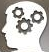 EngageParticipation by employing previous knowledge, such as: analyzing pictures, watching a video, asking,  meditating-Say words related to Job advertisement in a brain storming activity.- Analyze the sample, and say ideas and comments.-Think of the elements in the sample and highlight them.- Ask questions about more necessary traits in a “bus driver”.-Ask students to think of all the words they believe are relevant to Job advertisement.- Show the “bus driver” advertisement, and prompt students to say their ideas and comments.-Tell students to highlight elements of Job advertisement in the sample.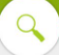 ExploreProviding a model for students in order to reach the base or solve the problem by collecting and linking data. Such as: brainstorming, hypothesis testing, data analysis, problem solving, categorizing, predicting-Answer questions providing evidence, from the text or from previous knowledge.-Read the outcomes of the exercise with students. 
-Ask students about what they can say about ways of designing a Job advertisement. Write ideas on the board.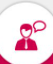 ExplainCreating a real discussion through questions such as: “What can I do? What was it?” to motivate students to think deeply in order to provide evidence for the validity of an opinion or to refute-Say opinions about shown pictures.-Draw comparisons between two sources (text and pictures in the internet), and make connections about various designs of Job advertisement.-Discuss with teacher their ideas about the Job advertisement which they will design (homework).-By using a lab top/iPad, show some ideas of Job advertisement.-Focus on the idea that students are supposed to design a Job advertisement, not only write a paragraph. They should include data and pictures to make it attractive.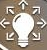 ElaborateIntroducing new ideas and forging new valuable connections, such as: make connections, compare, analyze-Show and read Job advertisement.-Receive feedback from peers, write down notes “reflection on the learning process” and discuss some points with peers.-Ask students to evaluate each other’s work by writing a list of comments (peer-assessment).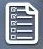 EvaluateReflection on the critical thinking process and the use of metacognitive strategies in the learning process, such as: self-assessment, reflection on the learning process, performance indicators(This should be linked to the final evaluation of the learning material.رقم النشاط: ( 3/ 6 ) 		             	                                  زمن النشـاط: 45 min.اسم النشاط:                   Final task                                                     اليوم: Day three                                                                                                                            الجلسة:Second التهيئة والتحفيز: 5Es http://eteamscc.com/wp-content/uploads/2013/11/5es.jpgنتاج النشاط:  Recording a video for practical classroom lesson     التعلم القبلي: planning a lesson according to 5Esأدوات النشاط  camera, internetمستلزمات النشاط: (/3 6) Worksheet إجراءات تنفيذ النشاط:-The trainees should record a video for any lesson they choose( virtual class) to teach a specific concept- The trainees should upload it on the platform on specified day and time.-The trainees may teach the lesson in school and assess by their supervisorDay:                                       Date:Day:                                       Date:Day:                                       Date:Day:                                       Date:Day:                                       Date:Day:                                       Date:Day:                                       Date:School name and national number:School name and national number:School name and national number:School name and national number:School name and national number:School name and national number:School name and national number:Class:Class:Class:Class:Class:Class:Class:Section: Section: Section: Section: Section: Section: Section: Name of the teacher observed:                               Min. Number:Name of the teacher observed:                               Min. Number:Name of the teacher observed:                               Min. Number:Name of the teacher observed:                               Min. Number:Name of the teacher observed:                               Min. Number:Name of the teacher observed:                               Min. Number:Name of the teacher observed:                               Min. Number:Subject of the observed lesson:Subject of the observed lesson:Subject of the observed lesson:Subject of the observed lesson:Subject of the observed lesson:Subject of the observed lesson:Subject of the observed lesson:Observation starting time:                                     Observation end time:Observation starting time:                                     Observation end time:Observation starting time:                                     Observation end time:Observation starting time:                                     Observation end time:Observation starting time:                                     Observation end time:Observation starting time:                                     Observation end time:Observation starting time:                                     Observation end time:Main DomainSub-domainNo.Performance indicator*RatingRatingRatingRatingRatingTeaching and learningplanning for learning1The teacher effectively implements the planned activities in the classroom instruction. **12345Teaching and learningImplementing learning and teaching operations2The teacher introduces the lesson and pays attention to vertical and horizontal integration. 12345Teaching and learningImplementing learning and teaching operations3The teacher follows a logical sequence in teaching the educational content.**12345Teaching and learningImplementing learning and teaching operations4The teacher utilizes time ideally during teaching the contents of the lesson.12345Teaching and learningImplementing learning and teaching operations5The teacher employs effective communication channels (appropriate language . body language , eye contact…etc)**12345Teaching and learningImplementing learning and teaching operations6The teacher employs various active- learning instructional strategies**12345Teaching and learningImplementing learning and teaching operations7The teacher connects learning to life.12345Teaching and learningImplementing learning and teaching operations8The teacher provides differentiated support and consideration to individual differences.**12345Teaching and learningAssessing the learning9The teacher employs the appropriate assessment strategies and assessment tools to assess students' progress.12345Teaching and learningAssessing the learning10 The teacher utilizes the assessment analysis results to improve the learning process.**12345Learning environmentKnowledge resources11 The teacher employs the learning resources effectively to support students’ learning.( laboratory, technology , international resources of knowledge. etc ) 12345Learning environmentpsychosocial support12 The teacher creates a safe and supportive educational environment to improve students' learning .**12345Learning environmentInnovation and creativity13The teacher provides opportunities to support students’ creativity and innovation. 12345Learning for lifeLife skills14The teacher uses life skills in educational situations.12345Learning for lifeResponsibility of learning15The teacher promotes  self-learning competencies among students.12345Subjectlanguage16 The teacher demonstrates  proficiency in English and serves as a good language model for the students.**12345Subjectlanguage17The teacher  applies various  instructional strategies to teach  reading effectively and improve students’ reading skills. . **12345Subjectlanguage18The teacher utilizes a variety of effective instructional strategies and resources to teach listening and improve students listening skills **12345Subjectlanguage19 The teacher applies a variety of instructional strategies to teach  speaking and  promotes  students’  independent practices in speaking skills.12345Subjectlanguage20 The teacher applies the most effective instructional strategies to teach writing and improve students' writing skills. 12345Subjectlanguage21 The teacher promotes the written and oral  use of language creatively and critically so that students can practice problem solving and critical thinking 12345Subjectlanguage22The teacher creates activities, tasks, and assignments that encourage  authentic use of language by the students .**12345Subjectlanguage23The teacher uses clear and appropriate language for instruction .12345Subjectlanguage24The teacher checks students'  homework assignments and projects and  provides students with suitable feedback to improve their performance.**12345Subjectlanguage25The teacher promotes positive attitudes towards English Language.12345∑ From 125∑ From 125I.(                 )(                 )(                 )(                 )(                 )Percentage of the teacher’s overall performance    125 / 5 = (           )  From 25Percentage of the teacher’s overall performance    125 / 5 = (           )  From 25Percentage of the teacher’s overall performance    125 / 5 = (           )  From 25Percentage of the teacher’s overall performance    125 / 5 = (           )  From 25Percentage of the teacher’s overall performance    125 / 5 = (           )  From 25Percentage of the teacher’s overall performance    125 / 5 = (           )  From 25Percentage of the teacher’s overall performance    125 / 5 = (           )  From 25Percentage of the teacher’s overall performance    125 / 5 = (           )  From 25Percentage of the teacher’s overall performance    125 / 5 = (           )  From 25Percentage of the Effective Instruction Indicators  (** From 60 × 1.67) = (             ) From 100Percentage of the Effective Instruction Indicators  (** From 60 × 1.67) = (             ) From 100Percentage of the Effective Instruction Indicators  (** From 60 × 1.67) = (             ) From 100Percentage of the Effective Instruction Indicators  (** From 60 × 1.67) = (             ) From 100Percentage of the Effective Instruction Indicators  (** From 60 × 1.67) = (             ) From 100Percentage of the Effective Instruction Indicators  (** From 60 × 1.67) = (             ) From 100Percentage of the Effective Instruction Indicators  (** From 60 × 1.67) = (             ) From 100Percentage of the Effective Instruction Indicators  (** From 60 × 1.67) = (             ) From 100Percentage of the Effective Instruction Indicators  (** From 60 × 1.67) = (             ) From 100إستراتيجية التقويم: التقويم الذاتيأداة التقويم:  سلم تقويم / مراجعة الذات للمعلمالأهداف والكفايات والمؤشراتممتازجيد جداجيدمقبولتحديد المفاهيم الأساسية، والمحتوى، والمهارات وأسلوب التدريس؛ بما يتناسب مع كل مجال من مجالات الموضوع الدراسي.تنظيم أنشطة ووضع خطط درسية؛ مع مراعاة الحاجات الفرديّة للطلبة في تدريس المفاهيم الرياضية.تقويم متواصل لتعلم الطلبة.مناقشة أداء الطلبة مع معلمين آخرين ومع أولياء الأمور.تطوير إستراتيجيات ومصادر تعليمية مبتكرة، وتوظيفها في تشجيع انخراط الطلبة فرديًّا في التعلُّم، ودعمهم في تحقيق أهدافهم.توظيف مواد ومصادر تعليمية متنوعة لدعم تعلُّم الطلبة.توظيف تكنولوجيا المعلومات ووسائط جديدة؛ بما يؤدي إلى تعزيز التعلّم الذاتي.الحرص على الحصول على  التّغذية الرّاجعة البنّاءة، وتقبلها من الزملاء ومن الطلبة؛ لتحسين تعويض الفاقد التعليمي.الاتصال والتواصل المستمر مع الزملاء؛ لتطوير أنشطة تعليمية متنوعة لتعويض الفاقد التعليمي.